             ОШ“ДишаЂурђевић“Лазаревац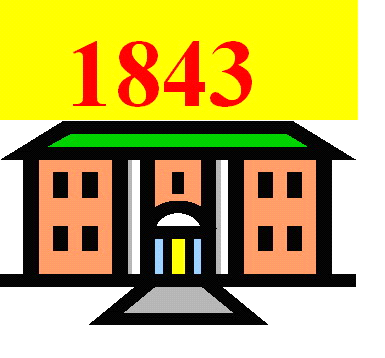         ИЗВЕШТАЈ О РАДУ ШКОЛЕ                      За школску 2018/2019.годину                                      септембар,2019.године                                               ЛазаревацСадржај Услови рада школе Организација образовног рада школеОбразовно васпитни резултати на крају школске 2018/19.годинеРеализација планова стручних,руководећих и управних органа школеРеализација планова ваннаставних активностиПосебни програми васпитно образовног радаСарадња са друштвеном срединомШколски маркетингПрилозиИзвештај о раду Стручних већа школе на крају школске 2018/19.годинеИзвештај о раду секција  на крају школске 2018/19.годинеИзвештај о раду Парламента ученика на крају школске  2018/19.годинеИзвештај о раду Тима за заштиту ученика од злостављања ,насиља и     занемаривања на крају школске 2018/19.године УСЛОВИ РАДА ШКОЛЕ Настава у Основној школи ''Диша Ђурђевић'' у Лазаревцу је школске 2018/2019. године почела на време у складу са Правилником о календару  образовно-васпитног рада за Основне школе који је донело Министарство просвете и науке.У законском року усвојени су: Годишњи планови рада школе за школску 2018/19. годину, Извештај о васпитно-образовним резултатима школе за школску 2018/2019. годину, Извештај о раду школе и раду директора за шк.2018/19.годину, План стручног усавршавања за шк.2019/20.годину.Настава се у шк.2018/19.години одвија се у 2 школске зграде- у Медошевцу и Новом Медошевцу од 1-8.разреда.Дана 15.марта 2017.године, деловодни број 12.01.135891/3-17, Упозорењем од ЈП ЕПС-а обавештени смо да услед утицаја близине извођења рударских радова а у циљу отклањања опасности по безбедност деце, просветних радника и особља основне школе неопходно је хитно премештање наставе ОШ" Диша Ђурђевић" из Вреоца на другу локацију, тачније у насеље Нови Медошевац, Сјеничка број 3, где се већ налази објекат  издвојеног одељења  матичне школе "Диша Ђурђевић". Сагласност од Министарства просвете на настале измене рада школе добили смо  актом бр.610-00-231/2017-07 од 22.марта 2017. године.Од 29.марта 2017.године настава се одвија у издвојеном одељењу у Новом Медошевцу, у две смене једна просторија уступљена је ПУ" Ракила Котаров Вука" . За ученике је, уз сарадњу са ЈП ЕПС, организован превоз.Школску 2018/19 године похађа 152 ученика.Школа поседује велико школско двориште са игралиштем за децу и спортским теренима за фудбал,кошарку и одбојку и летњу учионицу која се користи у настави .У току је изградња новог школског објекта у продужетку постојећег објекта.Радови не ометају редовно одржавање наставе. КАДРОВСКИ УСЛОВИ РАДА	У току школске 2018/19. год. ОШ ''Диша Ђурђевић''   располагала је добром кадровском структуром.	Сви радници за ову школску годину су стручно заступљени.У школи ради секретар школе, шеф рачуноводства, 9 помоћно-техничких радника, 11 учитеља, 15 наставника, 1 вероучитеља, педагог ,библиотекар и директор школе.Неколико наставника предметне наставе раде у две школе, али је њихов распоред радног времена усклађен са распоредом часова који имају у другој школи.    Од првог до четвртог разреда као први изборни предмет реализовала  се настава Грађанског васпитања и Верске наставе. За други изборни предмет били су понуђени следећи предмети: Пројектна настава(први и пети разред)Народна традиција, Чувари природе, Лепо писање и Рука у тесту- реализованаје настава из предмета Народна традиција.У настави од петог до осмог разреда реализованоје као први изборни предмет Грађанско васпитање и Варска настава, а као други изборни предмет: Свакодневни живот у прошлости,домаћинство. Такође, од 6-8.разреда се реализујетрећи час физичког васпитања као обавезан изборни предмет, на коме  су се деца бавила спортом који су одабрали.Ученицима путницима био је обезбеђен је превоз од куће до школе и назад.УСЛОВИ СРЕДИНЕ У КОЈОЈ ШКОЛА РАДИОбјекат матичне школе у Вреоцима је стављен ван употребе из безбедоносних разлога,а касније и срушен тако да у насељеном месту Вреоци школа више не постоји.Целокупна настава се одржава у школи у Новом Медошевцу.Школа ради у  релативно добрим социјалним и културним условима. Наши ученици чланови су ФК ''Турбина“ из Вреоца, ФК“Напредак“ из Новог Медошевца,фолклорног ансамбла „Диша Ђурђевић“. Месна заједница Вреоци , Медошевац и Нови Медошевац свесрдно нам излази у сусрет да би се сарадња са локалном заједницом побољшала. Месне заједнице Вреоци и Нови Медошевац обезбедиле су пригодне поклоне поводом српске Нове године и школске славе Светог Саве за све ученике школе.	Школа остварује добру сарадњу и са Домом здравља ,заједнички се бринењмо о редовном праћењу и провери здравственог стања наших ученика. Такође школа сарађује са Домом културе Лазаревац, са Библиотеком Лазаревац, са Саветовалиштем за борбу против болести зависности.ПРОЈЕКТИОдржавање објеката и опремење школе:Окречене  су учионице у објекту школе у Новом МедошевцуУ току је доградња објекта школе             -   Пројекти  и дешевања у оквиру Годишњег плана рада школе10-13.септембра Дани хумора у Лазаревцу у оквиру којих је организована представа за децу у школи,затим представа за децу у Центру за културу Лазаревац , маскембалОбележена је  Дечија недељаОбележен је Дан здраве хране- презентација хране и рецепата и предавање на тему „Здрав начин исхране“.Обележен је Дан толеранције-16. новембар, Међународни дан толеранције обележили су ученици из Парламента ученика Обележен Дан борбе против сиде4-6.децембра одржан је Седми школски позоришни фестивал учествовало је 10школа са  16 представа у 3 такмичарска дана у две категорије-од 1-4.разреда и од 5-8.разреда.Организована је посета Фестивалу науке за ученике 5-8.разредаНовогодишња позоришна представа Пулс театраОдржан Новогодишњи продајни базарОбука учитеља од стране координатора Виолете Младеновић за употребу Електронског дневникаУ сарадњи са МУП-ом Лазаревац полицијски инспектори су одржали предавања „Безбедно до школе“Договорено је да је употреба Електронских дневника обавезна са почетком другог полугодиштаУ децембру је у нашој школи одржан семинар „Како помоћи ученицима с проблемима у понашању „,за све запосленеСвечано је прослављена Школска слава Свети Сава у оба школска објектаОбележен је Дан холокаустаРеализовани су школски пројекти:*“Дан планете Земље“*“Дан вода“У мају месецу Парламент ученика обележио је следеће Међународне дане:*Међународни Дан породице*Организована је свечана академија и прослава поводом обележавања Данашколе*Реализовано је студијско путовање и сарадња са школом из Санкт Петерсбурга    598*Од почетка другог полугодишта званично смо увели електронске дневнике у наставу.*Урађен је Развојни план мрежа школа*У складу са законом протекао је пробни пријемни и завршни испит за ученике осмог разреда.*Организована је прослава за ученике осмог разреда*Присуствовали смо свечаном обележавању цркве у ШопићуИзвештај о посећеним часовима за школску 2018/2019.годинуИспраћени су сви часови наставног процеса код свих запослених.Посебно сам пратила часове приправника и помагала око увођења у посао.Процењивање рада наставног кадра вршено је на основу стандардизованих инструмената.Није било већих одступања ,примедби осим сугестија да увек може и боље.Организација образовног рада школеБРОЈНО СТАЊЕ УЧЕНИКА И ОДЕЉЕЊА на крају школске 2018/19Нови МедошевацМЕДОШЕВАЦОШ ''Диша Ђурђевић''Сјеничка број:3,ЛазаревацДатум: 29.08.2019.Успех ученика на крајушколске 2018/19. годинеА)  Успех     Поправни испити одржани су у периоду од 19.08. до 23.08.2019. Сви ученици упућени на поправни испит, исти су и положили.Ученици који нису положили разред:ЛукаМишковић(Српски језик,историја,физика,математика,хемија,биологија,Руски језик)ДраганЈоксимовић(Српски језик,математика,биологија,хемија,физика)Б)  Владање     На крају другог полугодишта школске 2018/2019 смањене оцене из владања имају следећи ученици :Лука Мишковић 7/1 –доброДраган Јоксимовић 7/1-доброЦ) Реализација часова редовне, допунске и додатне наставеРедовна настава (мање часова) – по плану.    Реализација планова стручних, руководећих и управних органа школе             У току шк.2018/19. редовно су се одржавале седнице Наставничког већа,  Школског одбора и  Савета родитеља. На седницама су се решавала питања у складу са Законом  о основама система васпитања и образовања и Пословником о раду Наставничког већа, Школског одбора и Савета родитеља. Све одлуке донете су у законском року. Записници са свих седница саставни су део овог извештаја.          Сви руководиоци стручних већа  предали су извештаје о реализацији плана својих већа за шк.2018/19.  Извештаји о раду стручних већа саставни су део овог извештаја.            У шк.2018/19. у школи ради 7 стручних већа: Стручно веће млађих разреда, Стручно веће природно-математичких дисциплина, Стручно веће друштвено језичких дисциплина,Стручно веће естетских дисциплина,Стручно веће за развојно планирање,Стручно веће за развој Школског програма и Педагошки колегијум.  Извештај о раду школског одбора у шк.2018/19.години   	Школски одбор је у школској 2018/2019.годину заседао пет пута. Све седнице су одржане без проблема и свака седница је имала кворум за одлучивање.Школски одбор је у школској 2018/2019.године одлучивао о питањима из своје надлежности у складу са Законом о основама система образовања и васпитања, Законом о основном образовању и васпитању, Статутом ОШ „Диша Ђурђевић“ и у складу са општима актима ОШ „Диша Ђурђевић“.Свакој седници су присуствовали два представника ученичког парламента и представник синдиката.Школски одбор је у школској 2018/2019.години реализовао план рада школског одбора за школску 2018/2019.годину.Сви записници са седнице школског одбора су уредно вођени, усвојени од стране школског одбора и потписани од стране председника школског одбора и записничара.У школској 2018/2019.години није било представки на рад школског одбора.Извештај о раду Савета родитеља у шк.2018/19.години     У школској 2018/19. години, одржано је шест седница Савета родитеља.      На седницама Савета родитеља конституисан је Савет родитеља, изабрани су, јавним гласањем, председник и заменик председника Савета родитеља и изабран је представник за општински Савет родитеља. Тајним гласањем на седници одржаној 28.06.2019. године, изабран је представник за Школски одбор за наредне четири године.     Разматрани су следећи извештаји, програми и мере:Годишњи план школе са Акционим планом за школску 2018/19. годину;Програм заштите ученика од насиља, злостављања и занемаривања;полугодишњи и годишњи Извештај о раду школе и раду директора;извештај о реализацији Акционог плана школе;извештај о образовно-васпитним резултатима ученика на сваком класификационом периоду;извештај о реализацији екскурзија и рекреативне наставе;извештај о току спровођења и реализацији завршног испита;Школски програм листа уџбеника за 2. и 6. разред;нацрт Школског програма за период од четири године.     Савет родитеља је дао сагласност на прогам извођења екскурзија и рекреативне наставе у школској 2018/19. Чланови Савета родитеља донели су одлуку о избору агенције за реализацију екскурзија и рекреативне наставе, висини дневница за учитеље и наставнике и донели су одлуку о избору осигурања за ученике и висини премије која ће се уплаћивати.     Чланови Савета родитеља активно су учествовали у планирању и организацији матурске вечери ученика 8. разреда.                                                                                                        Педагог школе                                                                                                          Ивана Јовановић                 7.  Посебни програми васпитно –образовног радаСви планирани садржаји у области професионалне оријентације,здравствене превенције саветовалишта за болести зависности реализовани су по плану и  програму . Сви наведено програми реализују се у сарадњи са Саветовалиштом за болести зависности из Лазаревца, Домом здравља и МУП-Лазаревац. 8. Реализација планова рада  ваннаставних  активности-екскурзија и настава у природи-У складу са Годишњим планом рада школе реализована је настава у природи за ученике I , II, III и IV разреда и екскурзије за све ученике од 1-8.разреда. За организацију овог програма спроведен је Јавне набавке мале вредности. Настава у природи је реализована у мају 2019.године  у Сокобањи  како је и планирано Годишњим планом рада школе. Настава у природи је реализована преко агенције „Балканик „ из Ваљева.Екскурзије за ученике од 7- 8.разреда  реализована је у мају 2019.године у организацији агенције „Ластра „ из Лазаревца , а ученика од 1-6. разреда у мају и јуну 2019.           9.Сарадња са друштвеном срединомСарадња са друштвеном средином у овом полугодишту била је добра. Школа је учествовала у свим акцијама које су организоване:Фестивал хумора за децуОбележавање дечје недељеКреативне радионице у Модерној галерији у ЛазаревцуКреативне радионице у Центру за културу у Лазаревцу         10.Школски маркетингРазвојним планом школе за период од 2015-2020 године један од циљева је и побољшање угледа и промоција  школе. Овај циљ је успешно остварен. Промовисање живота и рада школе постало је наша свакодневна пракса . У циљу што боље промоције школе, организован је Интерни и Екстерни маркетинг.У шк.2018/19.години у циљу промоције школе организоване су следеће активности:Уређивање сајта школе ,обавештавање преко сајта о свим битним дешавањима у школи.  Сајт је имао више од  122 000  прегледа.Организоване су  свечане академије: Дан Светог Саве , Школски позоришни фестивал , Свечана академија поводом Дана школеМедији- ТВ“Гем“,  ТВ “Коперникус“ Радио Kiss , Праве новине  редовно прате дешавања утврђена годишњим планом рада школе.РЕПУБЛИКА СРБИЈАГРАД  БЕОГРАД ГРАДСКА ОПШТИНА ЛАЗАРЕВАЦОШ ''Диша Ђурђевић''Датум: 12.09.2019.годДел.број:632ЛазаревацНа  основу  члана 119.став 1.тачка 2. Закона о основама система образовања и васпитања,(“Службени гласник РС”бр.88/2017, 27/2018 и 10/19),Школски одбор ОШ“Диша Ђурђевић“ у Лазаревцу на седници одржаној 12.09.2019. године једногласно је донео:	    О Д Л У К У		Усваја се Извештај о раду школе,ОШ“Диша Ђурђевић“ у Лазаревцу за школску 2018/19.године.           директор                                                                          Председник Школског одбора_______________________                                                   __________________________        Марија Шаровић.                                                               Весна РадовановићПРИЛОЗИИзвештај о раду Стручних већа школе школске 2018/2019.годинеИзвештај о раду секција за прво полугодиште школске 2018/2019.годинеИзвештај о раду директора школеИзвештај о раду Парламента ученикаИзвештај о раду Тима за заштиту ученика од злостављања ,насиља и     занемаривањаИзвештај о раду педагога за прво полугодиште за школску 2018/2019.годинуИзвештај о раду школског библиотекараИзвештај о спроведеном самовредновању рада школе за школску 2018/2019.годинуИзвештај о реализованом стручном усавршавању за школску 2018/2019.годинуИзвештаји о раду ТимоваИзвештај о раду Стручних већа на крају школске 2018/2019.годинеОсновна школа“Диша Ђурђевић“ је формирала три Стручна већа школе према подели на групе наставних предмета.То су следећа Стручна већа школе:Стручно веће Друштвено- језичке групе предмета-руководилац наставница Александра Милић;Стручно веће Естетских дисциплина-руководилац наставник Ненад Марковић;Стручно веће Природно-математичке групе предмета-руководилац наставница Весна ЛепирСтручно веће Друштвено-језичке групе предмета испунило је планиране активности предвиђене Годишњим планом рада школе у оквиру свога већа.Састанци су редовно одржавани и у зависности од потребе.Наставница Српског језика Александра Љубојевић је организовала Седми школски позоришни фестивал и са ученицима који похађају Драмску секцију учествовала су на фестивалу.Ученици су постигли запажене резултате и добили награде.Наставница Српског језика Александра Љубојевић одржала је угледни час .У октобру месецу наставница Српског језика организовала је за ученике посету музеју Доситеја Обрадовића и Вука Караџића.У току фебруара и марта месеца ученици старијих раззреда учествовали су на општинским такмичењима из историје и Српског језика и освојили запажене резултате.У току марта и априла: Ученици млађих и старијих разреда учествовали су на међународном такмичењу из енглеског језика ХИПО, и 2 ученика су се пласирала у даље такмичење. Од другог до деветог априла, ученици наше школе , као и наставници А. Милић, Д. Павловић, директорка М. Шаровић, и учитељица С. Марковић, били су на размени ђака у Санкт Петерборгу, у школи 598, и том приликом смо присуствовали часовима на руском језику, а наставнице Д. Павловић и А . Милић одржале су часове руског и енглеског. Наставница Д. Павловић одржала је угледни час руског језика „Масленица“ , у марту ,ученицима старијих разреда.Наставница А. Љубојевић одржала је неколико радионица: у осмом разреду под називом „Неписменост на интернету“, месец април. Стручно веће естетских дисциплина је вредно радило током првог полугодишта и испунило планиране активности предвиђене Годишњим планом рада школе у оквиру свога већа.Одржан је Јесењи крос и иновативни часови из ликовне културе и техничког и информатичког образовања. Стручно веће Природно-математичке групе предмета је испунило активности предвиђене Годишњим планом рада школе у оквиру свога већаПедагог школе одржала је предавање на тему“Светски дан борбе против сиде“.Наставнице Виолета Младеновић и Весна Лепир организовале су посету Фестивалу науке.    Крајем децембра одржан је и Новогодишњи базар.Одржани су и иновативни часови из математике,биологије и географије.Наставница биологије Јелена Герасимовић организовала је обележавање „Дана здраве хране.У фебруару су одржана школска такмичења из биологије и географије. Ученици који су се пласирали на општинско такмичење нису остварили запажене резултате и нису се пласирали на градско такмичење. У априлу је реализован излет на Космај у сарадњи са организацијом „Сремуш“. Извештај о излету је послала вођа излета Слободанка Мирковић и налази се као прилог у свесци већа.У овом месецу су реализоване екскурзије ученика од 5. до 8. разреда. У мају су наши ученици ишли на једнодневни излет у Београд, где су посетили Музеј илузија, Музеј Николе Тесле и Ботаничку башту. Ученике су водили наставници нашег већа Виолета Младеновић, Јелена Герасимовић и Весна Лепир. У оквиру манифестације Мај- месец математике ученици наше школе су заједно са наставницом математике, Виолетом Младеновић, имали занимљиве активности у школи, али и у Модерној галерији у Лазаревцу. Иновативни часови су одржани из физике и хемије. Извештаји руководиоца Стручних већа налазе се у прилогу годишњих извештаја педагога и рада школе.Извештај стручног већа друштвено-језичке групе предметаза  школску 2018/19.Друштвено језичку групу предмета чине: Александра Милић, наставник енглеског језика, која је вођа тим, Александра Љубојевић, наставник српског језика, вођа драмске секције, Данијела Павловић, наставник руског језика, вођа новинарске секције, Александар Станић, наставник историје и Биљана Вељановски, наставник енглеског језика.Стручно вечће друштвено језичке групе предмета састало се 8 пута у токушколске 2018/19. Године. У августу смо се оквирно договорили о активностима и одржавањима писмених и усмених провера знања, као и о одржавању иницијалних тестова.У октобру ученици старијих разреда посетили су Музеј Вука и Доситеја, Народни музеј и Руски центар. Водиле су их Александра Љубојевић и Данијела Павловић.У новембру је А. Милић одржала угледни час из енглеског језика у млађим разредима.У децембру је одржан Позоришни фестивал, који се традиционално припрема наша школа. Ученици старијих разреда извели су представу „ Цицин рођендан“ и освојили су друго место. Наставница А. Љубојевић их је припремала а и освојили су и награду за најбољу споредну улогу, Сашка Жарковић. Овом приликом ученици четвртог разреда извели су представу на енглеском језику „Џек и чаробни пасуљ“, ученике је спремала наставница А. Милић. У току фебруара и марта: Ученици страијих разреда учествовали су на општинским такмичењима из историје. На Књижевној Олимпијади, и освојили су места за градско такмичење. У току марта и априла: Ученици млађих и старијих разреда учествовали су на међународном такмичењу из енглеског језика ХИПО, и 2 ученика су се пласирала у даље такмичење.Од другог до деветог априла, ученици наше школе , као и наставници А. Милић, Д. Павловић, директорка М. Шаровић, и учитељица С. Марковић, били су на размени ђака у Санкт Петерборгу, у школи 598, и том приликом смо присуствовали часовима на руском језику, а наставнице Д. Павловић и А . Милић одржале су часове руског и енглеског.Седам дана међукултуралне размене је брзо прошло јер су ученици и наставници посетили музеје, представе, балет , циркус и концерт, имали смо прилику да се упознамаоса свакодневним  животом и радом наших руских пријатеља. Надамо се њиховој посети ове школске године.Наставница Д. Павловић одржала је угледни час руског језика „Масленица“ , у марту ,ученицима старијих разреда.Наставница А. Љубојевић одржала је неколико радионица: у осмом разреду под називом „Неписменост на интернету“, месец април.На нашем последњем састанку закључили смо да нам  је школсак 2018/19. Била јако успешна и богата догађајима као и усавршавањем знања како ђака тако и наставника.                            Руководилац већа: Александра Милић ИЗВЕШТАЈ О РАДУ СТРУЧНОГ ВЕЋА ПРИРОДНО- МАТЕМАТИЧКЕ ГРУПЕ ПРЕДМЕТА ЗА 2. ПОЛУГОДИШТЕ ШКОЛСКЕ 2018- 2019.ГОДИНЕУ току 2. полугодишта одржано је пет седница Стручног већа природно- математичке групе предмета, где се дискутовало о планираним темама везаним за образовно васпитни рад, а у циљу планирања, анализе и унапређења наставног процеса.На почетку 2. полугодишта је извршена анализа успеха ученика из другог класификационог периода где је уочен,већи број негативних оцена код ученика од 5. до 8. разреда из математике и физике.Из ових предмета се већ одржава допунска настава, а договорено је веће ангажовање наставника да се ученици мотивишу да похађају те часове.У фебруару су одржана школска такмичења из биологије и географије. Ученици који су се пласирали на општинско такмичење нису остварили запажене резултате и нису се пласирали на градско такмичење.Договорено је извођење припремне наставе из свих предмета ове групе у јуну месецу, а усаглашен је и став да се понављање из претходних разреда врши на редовним часовима.У марту је организовано међународно математичко такмичење „Кенгур без граница“, где су учествовали ученици од 1. до 8. разреда. Извештај са овог такмичења се налази као прилог у свесци већа.У априлу је реализован излет на Космај у сарадњи са организацијом „Сремуш“. Извештај о излету је послала вођа излета Слободанка Мирковић и налази се као прилог у свесци већа.У овом месецу су реализоване екскурзије ученика од 5. до 8. разреда. У мају су наши ученици ишли на једнодневни излет у Београд, где су посетили Музеј илузија, Музеј Николе Тесле и Ботаничку башту. Ученике су водили наставници нашег већа Виолета Младеновић, Јелена Герасимовић и Весна Лепир. Извештај се налази као прилог у свесци већа.У оквиру манифестације Мај- месец математике ученици наше школе су заједно са наставницом математике, Виолетом Младеновић, имали занимљиве активности у школи, али и у Модерној галерији у Лазаревцу. Извештај се налази у свесци Стручног већа ( 10. седница од 30. 05. 2019. године ).Иновативни часови су одржани из физике и хемије. Припреме из ових предмета се налазе као прилози у свесци већа.Усклађивање са Акционим планом се врши сваки месец кроз израде паноа, извођење наставе ван учионице, мапе ума, ученици као наставници, извођење огледа итд. Ове активности су детаљније описане у записницима свеске Стручног већа.Договорено је да нови руководилац Стручног већа за школску 2019-2020. годину буде Јелена Герасимовић, наставник биологије                                                             Руководилац већа, Весна ЛепирИЗВЕШТАЈ О РАДУ СТРУЧНОГ ВЕЋАЕСТЕТСКИХ ДИСЦИПЛИНА У ДРУГОМ ПОЛУГОДИШТУШКОЛСКЕ 2018./2019. ГОДИНЕРуководилац: Ненад МарковићСтручно веће ететских дисциплина је у другом полугодишту реализовало све планом и програмом рада предвиђене задатке и активности.У оквиру Акционог плана школе, предметни наставници, чланови овог стручног већа су у потпуности реализовали све часове редовне наставе, слободних активности и секција. Одржани су угледни часови из свих предмета, као и часови у 4. разреду, на којима се будући петаци упознају са предмтним наставницима и начином рада.Одржан је и пролећни крос у 18. априла 2018. године. Ученици су учствовали на спортским манифестацијама, спортским такмичењима, школском и општинском у кошарци, за девојчице и дечаке, одбојци, такође девојчице и дечаци, фудбал, дечаци. Учешће је било масовно и остварени су запажени резултати.Ученици су учествовали и на општинском такмичењу из техничког и информатичког образовања.Поред чланова других секција, драмске и рецитаторске, чланови хора су учествовали на приредбама, смотрама и манифестацијама поводом разних јубилеја, обележавања Дана школе, и сл.Одржане су изложбе ликовних радова ученика поводом Дана жена, Ускрса, пролећна изложба лик. радова и завршна изложба на крају школске године.Наставници су присуствовали предавањима о заштити и превенцији насиља, едукацијама из области безбедности у школи, презентацијама уџбеника, семинарима у оквиру стручног усавршавања.Набављена су наставна средства за физичко образовање и информатику. У оквиру професионалне орјентације, одржане су презентације, радионице и анкете са ученицима 7. и 8. разреда. Ученици 8. разреда су могли да присуствују сајмовима образовања у средњим школама у Београду и Лазаревцу. такође су и у школи имали презентације средњих школа, Техничке школе, Гимназије....Праћен је успех и напредовање ученика 5. разреда и закључак је да су се ученици веома брзо и лако уклопили у нов начин рада и учења, као и да су њихове психофизичке и здравствене могућности задовољавајуће. У оквиру стручног већа, међупредметна корелција је била веома успешна. Часови су били осмишљени по принципу активне наставе, где су се прожимали садржаји из више  предмета, нпр. музичка култура, ликовна култура, верска настава, српски језик и историја. И сами ученици су држали часове и показне вежбе, нпр. час ликовне културе у 7. разреду, Нина Зарић, затим, физичко васпитање-демонстрација технике одбојке, музичка култура-свирање инструмента,Стручно веће естетских дисциплина је успешно реализовало све садржаје Плана и програма рада.Ученици су били веома активни, мотивисани, креативни и радо су се одазивали и учествовали свим акцијама, такмичењима, приредбама.Годишњи извештај рада Стручног већа млађих разреда за школску 2018/19.   Седницама стручног већа млађих разреда присуствовали су учитељи, педагог и директор школе а седнице је водила руководилац стручног већа Дубравка Софренић. У августу 2018. године израђени су годишњи, месечни планови као и распоред часова. Договорено је да ће иницијални тестови бити написани и урађени на нивоу разреда. Неће се оцењивати већ само бодовати. Циљ израде иницијалних тестова је да се провери знање ученика на почетку школске године, у којој мери су савладали наставне садржаје претходног разреда и да се према томе прилагоди наставни процес.    У септембру месецу договорили смо се и сачинили правилник о начину бодовања активности које чине 44 чаца стручног усавршавања која се реализују у школи. Као и сваке године у септембру месецу обележили смо  Дечију недељу као и Дане хумора за децу. Дечија недеља је обележена кроз радионице нижих разреда. Нашу школу је посетио песник Дејан Алексић и дружио се са децом нижих разреда. У оквиру манифестације дани хумора за децу посетили смо Дом културе и представу “Звездано небо”. Ученици наше школе учествовали су на традиционалном маскембалу. Нашу школу је посетио плесни клуб “Колус”. Одржали су показни час плеса на коме су учествовали ученици нижих разреда.     У октобру месецу наша школа је наставила успешну сарадњу са позоришном кућом “Пулс театар” из Лазаревца као и са Модерном галеријом из Лазаревца. Пратимо све њихове позоришне представе за децу, излазе нам у сусрет и неке од тих представа изводе се у нашој школи. Сарадња са Модерном галеријом се наставља кроз едукативне и занимљиве радионице. Направили смо избор ученика за допунску и додатну наставу тако да ће они у будућности бити  реализоване. У нашој школи је обележен Светски дан здраве хране. Циљ ове радионице је подизање свести ученика о значају здраве исхране за правилан раст и развој. Ученици наше школе су се прикључили хуманитарној акцији “Чеп за хендикеп”. Циљ ове хуманитарне акције која ће трајати целе школске године је подићи свест деце и учествовати у помоћи некоме ко је другачији од нас. Библиотекарка је деци нижих разреда одржала час посвећен Чарлију Чаплину уз веома едукативне садржаје.     У новембру месецу анализирали смо успех и владање ученика на крају првог класификационог периода првог, другог, трећег и четвртог разреда школске 2018/19. године. Обележили смо дан Вуковог рођења. Библиотекар, Ивана Пантелић, је одржала презентацију-час посвећен Вуку Караџићу за ученике од првог до четвртог разреда. Деца су урадила паное са ликовним и литерарним радовима. Обележили смо Међународни дан толеранције и Светски дан детета. Ученици су учествовали у многим радионицама а централна радионица је била “Руке пријатељства”. 29.11. 2018. године  у ОШ “Иван Горан Ковачић” одржан је семинар за учитеље на тему “Мала школа саобраћаја”.Ове школске године у децембру месецу организовали смо Новогодишњу продајну изложбу. Ученици су са својим учитељима направили разне предмете, украсе, декоративне посластице. Прикупљен новац са продајне  изложбе предат је нашим другарима осмог разреда као помоћ за одлазак на матурску екскурзију. Учитељи трећег и четвртог разреда су припремали децу, младе математичаре за школско такмичење из математике које ће се на нивоу Републике одржати у нашој школи 18. јануара 2019. године. Предаја месечних планова наставника се одвија у континуитету до петог у наредном месецу. Угостили смо “Пулс театар” са представом “Новогодишња перипетија”. У нашој школи је од четвртог до шестог децембра успешно седми Школски позоришни фестивал. Учествовало је десет школа које су извеле укупно 15 представа. Поред школа са територије општине Лазаревац на фестивалу су учествовали и ученици из Лајковца и Сопота. Полицијска управа Лазаревац је у децембру месецу за ученике нижих разреда организовала предавање на тему “Петарде нису играчке”. Двадесет другог децембра у нашој школи организован је семинар за наставнике на тему “Оцењивање у функцији ефикасне наставе учења”.  У јануару месецу одржана је свечана Академија поводом школске славе Светог Саве. Ученици и наставници наше школе су организовали свечани програм у холу школе. Поред свештеника и вероучитеља Академији су приствовали ученици, родитељи као и представници месне заједнице. Месна заједница Вреоци поделила је пакетиће ученицима нижих разреда.       У фебруару месецу анализирали смо реализацију васпитно образовног рада у првом, другом, трећем и четвртом разреду на крају првог полугодишта. Ученици млађих разреда наше школе и ове године су учествовали на Светосавском наградном конкурсу који организује КОЛУБАРСКО, ПОСАВСКО НАМЕСНИШТВО,  ЕПАРХИЈА ШУМАДИЈСКА. Наши ученици су добили захвалницу.        У марту месецу одабрали смо уџбенике за први разред издавачке куће Вулкан. Ученици трећег разреда користиће уџбенике издавачке куће Едука док ће ученици четвртог разреда користити уџбенике издавачке куће Логос. Првог марта одржана је Међународна олимпијада HIPPO, такмичење из енглеског језика. Велика захвалност професору енглеског језика Александри Милић и њеним  ученицима на освојеним дипломама као и захвалницама за учествовање на овој олимпијади. Такође првог марта 2019. године у нашој школи је представљен пројекат “Рециклажа, сачувајмо планету”. Сем наших ученика и наставника гости овог пројекта били су корисници “Дневног боравка за децу и омладину са сметњама у развоју” из Лазаревца. Координатор пројекта је била учитељица Марија Стојановић уз помоћ учитеља Дубравке Софренић и Сање Драгићевић.     У априлу месецу анализирали смо реализацију образовно васпитног рада првог, другог, трећег и четвртог разреда на крају трећег класификационог периода школске 2018/19. године. 14. марта 2019. године  ученици и наставници млађих разреда ишли су на једнодневни излет пут Београда. Посетили смо Музеј ваздухопловства, Музеј илузија и прошетали Београдом. У оквиру пројекта ЈПКП Лазаревац организована је трибина и радионица под називом “Буђење еколошке свести код деце”. Едукативна радионица је имала за циљ да развије свест о значају рециклаже и очувања животне средине. Библиотекар, Ивана Пантелић, је одржала презентацију за децу нижих разреда поводом “Дана поезије”. Ученици другог разреда са својим учитељима су посетили библиотеку “Димитрије Туцовић”.    У мају месецу ученици нижих разреда ишли су на рекреативну наставу у Сокобању. Рекреативна настава је протекла у најбољем реду. Испуњени су  сви циљеви и задаци.  Од другог полугодишта наставници су прешли на електронски начин оцењивања. Своје задатке обављају прецизно и на време. Новац прикупљен на Ускршњем хуманитарном базару “Шарено јаје шансу даје”, намењен је одласку социјално угрожених група деце на екскурзију.       У јуну месецу анализирали смо успех и владање ученика на крају школске 2018/19. године. Програмски садржаји у млађим разредима су у потпуности остварени. Изабрали смо уџбенике за други разред за наредну школску годину. То су уџбеници издавачке куће Вулкан. Десетог јуна 2019. године реализована је једнодневна екскурзија за ученике млађих разреда. Сви задаци су у потпуности остварени на задовољство ученика и наставника. Анализе успеха и владања ученика на крају сваког наставног периода  је документована у свесци. На седници је изабран нови руководилац за наредну школску годину,  учитељ Радмила Синђелић.    Руководилац Стручног већа,Дубравка СофренићИзвештај о раду секција на крају школске 2018/2019.годинеОсновна школа „Диша Ђурђевић“у Вреоцима према плану и програму из Годишњег плана рада школе за школску 2018/2019.годину има следеће секција којима руководе наставници:Мултимедијална секција-руководилац наставница Виолета МладеновићСпортска секција-руководилац наставник Ненад МарковићНовинарска секција-руководилац наставница Данијела ПавловићДрамска секција-руководилац наставница Александра ЉубојевићСремуш секција-руководилац наставница Слободанка МирковићЕколошка секција Јелена ГерасимовићСекција“Црвени крст“ –руководилац учитељица Снежана МарковићХорска секција-руководилац наставница Милош ПетровићРуководилац Мултимедијалне секције наставник  испунио је план рада предвиђен за прво полугодиште у раду са ученицима.Руководилац Новинарске секције наставница Данијела Павловић у току првог полугодишта одржала је планиран број часова новинарске секције ,али ван тих активности чланови су били ангажовани на прављењу репортажа и извештаја са разних догађаја из живота школе ,као и на писању и уређивању школског часописа „Врело“ за школску 2018/2019.годину.Руководилац Спортске секције наставник Ненад Марковић  је испунио планиране активности из Годишњег плана рада школе у оквиру спортске секције. Руководилац Драмске секције наставница Александра Љубојевић испунила је план рада предвиђен за прво полугодиште у раду са ученицима.Наставница Александра Љубојевић учествовала је у организацији Седмог школског позоришног фестивала који организује наша школа.Руководилац секције“Сремуш“ наставница Слободанка Мирковић није испунила план рада предвиђен за прво полугодиште у раду са ученицима.Излети су реализовани.Руководилац Еколошке секције наставница Јелена Герасимовић је испунила активности предвиђене планом рада.Обележен је „Дан здраве хране“ и одржана предавања о заштити животне средине.Руководилац Хорске секције наставница Милош Петровићје испунио план рада предвиђен за прво полугодиште.Руководилац секције“Црвени крст“ Снежана Марковић према Годишњем плану рада планирано предала је годишњи извештај о раду ове секције и реализовала планиране активности.Извештаји руководиоца секција приложени су уз полугодишње извештаје педагога и рада школеИЗВЕШТАЈ О РАДУ НОВИНАРСКЕ СЕКЦИЈЕЗА ДРУГО ПОЛУГОДИШТЕ ШКОЛСКЕ 2018/2019. ГОДИНЕУ  другом полугодишту школске  2018/19. године новинарску секцију похађало је пет ученика, један ученик шестог и четири ученика осмог разреда. Укупно је одржано 15 часова новинарске секције, али ван тих часова поједини учиници су додатно били ангажовани на прављењу репортажа и извештаја са разних догађаја.Већина ученика је учествовала у раду секције. . Већи број часова у другом полугодишту био је посвећен изради школског часописа који је изашао почетком јуна. Ученици су помагали у прикупљању материјала и његовој обради, пратили ток израде часописа, имали прилику да се упознају са основним принципима рада у програму Publisher и давали своје сугестије и предлоге.                                                                                                   наставник                                                                                                 Данијела ПавловићГодишњи извештај о раду секције Црвеног крста          У току школске 2018/19. године секција Црвеног крста реализовала је следеће активности:-На почетку школске године ученици и чланови Наставничког већа упознати су са планом и програмом рада секције Црвеног крста у школској 2018/19. години.-Сакупљен је новац од чланарине за Црвени крст и Трку за срећније детињство. Прикупљени новац предат је у организацију Црвеног крста у Лазаревцу.-У оквиру акције „Безбедност деце у саобраћају“ организована су предавања за ученике. У децембру су представници Паркинг сервиса првацима наше школе говорили о томе како да буду безбеднији у саобраћају и тим поводом им подели сигурносне прслуке. У априлу месецу инспектори МУП-а Лазаревац одржали су четвртацима предавање на тему „Безбедност деце у саобраћају“.-„Солидарност на делу“ спровођена је током целе школске године кроз разне акције. Ученици, родитељи и радници наше школе прикупљали су гардеробу за ученике и породице кориснике социјалне помоћи; Организован је „Новогодишњи сајам“ на коме су учествовали сви ученици наше школе. Том приликом су продајом дечијих радова обезбеђена средства за екскурзију социјално угрожених ученика осмог разреда; Захваљујући родитељима, локалној самоуправи, ЈКПК Лазаревац, ГО Лазаревац и синдикалним организацијама РБ Колубара  прикупљена су новчана средства захваљујући којима су сви ученици млађих разреда матичне школе и издвојеног одељења Медошевац отишли на екскурзију; МЗ Вреоци је у јануару месецу свим ученицима млађих разреда уручила новогодишње пакетиће поводом православне Нове године; У оквиру презентације поводом Светског дана вода обезбеђена је донација веће количине флаширане воде која је подељљена ученицима;  Организована је радионица „Рециклажа-сачувајмо планету“ и тим поводом гости наше школе били су корисници Центра за смештај и дневни боравак деце и омладине ометене у развоју. Уручена им је већа количина чепова за рециклажу која ће им омогућити набавку инвалидских помагала. Иначе, наша школа већ две године сакупља чепове од пластичне амбалаже и на тај начин учествује у акцији „Чеп за хендикеп“. -У октобру је обележен Светски дан хране. Сви ученици су узели учешће у овој акцији и у холу школе изложили свакојаке укусне, здраве ђаконије. Дегустацији је претходило предавање о значају здраве хране.-Обележили смо Дан планете земље и том приликом угостили представнике амбасаде Сједињених Америчких Држава који су нашој школи донирали већи број дрвенастих садница како би оплеменили школско двориште. Ученици су на делу учили шта је волонтерски рад и својим вредним рукама засадили саднице. -У оквиру Дечије недеље првацима је приређена добродошлица у Дечији савез кроз радионицу „Руке пријатељства“  где је ученицима предочена лепота дружења као и значај толеранције и прихватања различитости.-У новембру је кроз радионице у оквиру ЧОС-а свако одељење обележило Међународни дан толеранције и Светски дан детета. -Кроз предавања инспектора  лазаревачког МУП-а са четвртацима је обрађена тема: „Превенција и заштита деце од трговине људима“ и тако обележен Европски дан борбе против трговине људима.-Међународни дан ненасиља обележен је предавањем МУП-а на тему „Насиље као негативна друштвена појава“.-У периоду од половине марта па до 20. маја ученици четвртог разреда су се припремали за такмичење „Шта знаш о Црвеном крсту“. У конкуренцији осам школа са лазаревачке општине наши ученици су освојили треће место.Руководилац секције:                                                                                          Снежана МарковићIzvestaj rada sportske sekcije za 2. Polugodiste 2018 /2019. GodKako u prvom polugodistu, sportska sekcija se odvijala po nastavnom planu i programu i u drugom polugodistu za sve razrede(5.,6.,7.,8.)U rad i usavrsavanje su bila ukljucena deca(decaci i devojcice), koja su bila zainteresovana za dalji razvoj i napredak svojih sposobnosti i vestina iz nastave fizickog i zdravstvenog vaspitanja..Sav svoj talenat za koji postoji mogucnost da se jos, kroz razlicite vezbe, nadogradjuje, deca su usavrsavala na casovima sporske sekcije, jer na redovnim casovima nisu mogla(sto zbog broja dece, sto zbog duzine casa i naravno malog broja casova)...U drugom polugodistu, pored svih sposobnosti koje su se vezbale u prvom(razvoj tehnike, motorike, spretnosti, okretnosti... ), veci akcenat je bacen na ubacivanje jedinke u grupu, tj ekipu, ponasanje celokupne ekipe u razlicitim situcijama kako laksim, tako i otezanim... Najveci akcenanat je bacen na taktiku tj nacin kako da sto bolje i lakse savladamo situacije i protivnika...Treba istaci, da su sva deca dobro slusala i savladavala zadatke i prepreke, sto za cilj ima postizanje sto boljih rezultata na medjuskolskim takmicenjima!!!Rukovodilac sportske sekcijeNast. Markovic NenadСЕКЦИЈА  ''СРЕМУШ''- ИЗВЕШТАЈ О РАДУПРВО ПОЛУГОДИШТЕ 2018/2019. ГОДИНЕ ДИВЧИБАРЕ, 6.10.2018.Садржај акције: - Полазак око 8 часова из Степојевца. Долазак на Дивчибаре у 10 часова, припрема за пешачку туру, уводна реч инструктора. - Пешачење према Црном врху. Проналажење самониклог јестивог биља, објашњење како га препознати, користити. Кратко географско предавање о месту где се налазимо- Повратак према центру Дивчибара. Успутно задржавање испред сеизмолошке станице, кратко предавање. Обилазак изложбе гљива које се могу наћи на овим просторима.- Након паузе крећемо у шетњу, кружно око Дивчибара. Оријентација у простору. - Повратак у 18.30.Пронађене биљке и гљиве о којима смо доста научили: коприва, усколисна боквица, шипак, јагоде, малине, бор, дивља крушка, глогиње, хајдучка трава, папрат, мајчина душица, мухара, пухара, вргањевка. Деца су на крају имала задатак да у групама пронађу на датом терену биљке које смо налазили тога дана, да их препознају и објасне како се користе.Излет је изведен у сарадњи са организацијом ''Сремуш''.Вођа акције Слободанка МирковићУкупно ученика 46 (1 Вреоци)ДРУГО ПОЛУГОДИШТЕ 2018/2019. ГОДИНЕКосмај ,21.4.2019. Сарадња са организацијим ''Сремуш''.Програм акције:-Посета манастиру Тресје, упознавање са даљим кретањем током излета. -Затим следи шетња кружном шумском стазом око Космаја (резерват природе), освежење на извору Орловац, успон на врх Космаја- видиковац.- Обилазак споменика космајским партизанима, одмор. -Следи пешачка тура до споменика ратницима првог светског рата, извор код манастира.- Јавни час је одржан у току пешачке туре. Сакупљање и препознавање самониклог јестивог биља.Укупно је ишло ученика- 41, Вреоци 11Излет је изведен у сарадњи са организацијом ''Сремуш''.Вођа акције Слободанка Мирковић. Ишлаје и наставницаАлександраМилић                                                                                                           Слободанка МирковићИзвештај рада драмске секцијеДрамска секција старијих разреда је током другог полугодишта имала следеће активности:           -Седми Школски позоришни фестивал          -Прослава Светог СавеУ мају смо гледали представу локалног ,,Пулс театра“ - ,,Марко Краљевић и Муса Кесеџија“ .У јуну смо учествовали на приредби поводом Дана школе са представом ,,Цицин рођендан“ , која је била награђена другим местом на 8. школском позоришном фестивалу.Руководилац секције:Александра Љубојевић, наставник српског језикаИзвештај рада еколошке секцијеНастава се реализује од септембра 2019. године.У другом полугодишту је одржано девет часова – два часа у фебруару, два у марту, два часа у априлу, један у мају и два у јуну. Градивом су обухваћена предавања о здрављу, квалитету воде и живота, пролећном изгледу шуме, и обележен је Дан заштите животне средине.                                                                      Наставник: Јелена ГерасимовићИзвештај  Мултимедијалне секције 2018/2019  	За мултимедијалну секцију ове школске године пријавили су се ученици 7. разреда. Часови су одржавани једном недељно. У првом полугодишту радили су презентације у Power Point-u, где су повезивали знање из техничког и информатичког образовања и математике. Како се овогодишњи ученици 7. разреда нису бавили програмирањем , пошто нису имали предмет информатика и рачунарство, у другом полугодишту су на овим часовима научили да програмирају у програмском језику Scretch. Правили су игрице,квизове... Већини ученика се то веома допало и радо су присуствовали часовима.  Ученици су презентовали своје пројекте другим ученицима одељења.                                                                                                                                   Виолета Младеновић Извештај о раду Парламента ученика на крају школске 2018/2019.године      У школској 2018/19. години Парламент је броји  укупно 8 чланова На седници од 12.09.2018. изабрани су председник и заменик председника Парламента ученика, као и представници за Школски одбор.       У току 1. полугодишта школске 2018/19. године Парламент ученика је одржао укупно три седнице. Парламент ученика је учествовао у:обележавању Светског дана здраве хране – израдом паноа;обележавању ''Међународног дана толеранције'' и ''Светског дана детета'' – групни радови ученика у холу школе на задате теме;дат је предлог за уређивање огласне табле у холу школе о актуелним трендовима у музици, литератури, филмовима и моди, са поруком и препоруком за сваку област.      У току другог полугодишта школске 2018/2019.године Парламент ученика одржао је 4.седнице.Током другог полугодишта одржана су предавања на следеће теме:Предавање о електронском насиљуПредавање о пубертету  за ученице шестог разредаМеђународни дан породицеНенасилна комуникацијаДан сећања на жртве холокауста, геноцида и других жртава фашизма у Другом светском рату. Чланови Парламента ученика разматрали су и Извештаје о о-в резултатима на првом класификационом периоду и предлагали мере за поправку истих. Разматрана је и инклузија у нашој школи, како се спроводи и какве резултате даје. Чланови ПУ покренули су иницијативу да се врати дежурство ученика. Главни разлог за то је, како кажу, што се често дешава да теткице не звоне како би требало. Одлучено је да се овај предлог изложи члановима Наставничког већа, али да се пре тога ученици подсете права и обавеза дежурног ученика.Извештај о раду Тима за заштиту ученика од злостављања ,насиља и     занемаривањаШколске 2018/2019.године Тим за заштиту ученика од насиља,злостављања и занемаривања има 4.чланова.На првом састанку Тима договорено је да педагог школе буде руководилац Тима за заштиту ученика од злостављања,насиља и занемаривања.Такође,је разматрана реализација Посебног протокола за заштиту ученика од злостављања,насиља и занемаривања.Чланови Тима за заштиту ученика од злостављања,насиља и занемаривања у току школске 2018/2019.године састали су се 7 пута.Посебна пажња посвећена је  испуњавању превентивних активности из Посебног протокола .Превентивне активности реализоване су  кроз реализацију наставних часова . Педагог школе одржала је предавања на следеће теме:Електронско насиљеНенасилна комуникацијаРеализоване су и радионице МУП-а за ученике четвртог и шестог разреда.Састанци су одржавани у зависности од потребе и у складу са планом Посебног протокола за заштиту ученика од злостављања,насиља и занемаривања.Извештај о раду педагога за  школску 2018/19. годинуУ току  школске 2018/2019. године учествовала сам у реализацији задатака који су предвиђени Годишњим планом рада школе, а у складу са Законом о основама система васпитања и образовања  и  Правилником о раду наставника, васпитача и стручних сарадника.ПЛАНИРАЊЕ И ПРОГРАМИРАЊЕ ВАСПИТНО-ОБРАЗОВНОГ РАДАНа почетку школске године рађено је на изради Годишњег плана рада школе и  Акционог плана школе. У оквиру тога, урађена је четрдесеточасовна радна недеља, формирани су тимови и стручна већа; урађен је програм два нова Тима  - Тима за развој компетенција ученика и Тима за обезбеђивање квалитета и развој школе. На нивоу стручних већа усаглашен је изглед образаца за годишње и месечне планове рада наставника, као и измењене планове за 1. и 5. разред. Спроведена је набавка наставних средстава и материјала за рад за почетак школске године.Урађени су извештаји о реализацији Акционог плана школе, као и појединих делова Годишњег плана рада школе за школску 2017/18. Годину.Са ученицима који се образују по ИОП-у радило се сваког месеца у виду индивидуалних или групних саветодавних разговора, као и посматрања ученика на часовима редовне наставе. Такође, током првог полугодишта урађени су педагошки профили свих ученика, обављани су разговори са родитељима ученика и послати су захтеви за процену способности ИР комисији у Лазаревцу.Крајем првог полугодишта спроведена је је анкета о прилагођености ученика 5. разреда на предметну наставу. Резултати анкете су прослеђени одељенском старешини, који је анализирао резултате анкете са ученицима. Када се указала могућност и ја сам разговарала са ученицима на ову тему.ПРАЋЕЊЕ И ВРЕДНОВАЊЕ ОБРАЗОВНО-ВАСПИТНОГ РАДАТоком 1 и 2. полугодишта праћена је реализација часова образовно-васпитног рада. На почетку школске године прегледани су дневници образовно-васпитног рада за школску 2017/2018. годину, као и дневници за школску 2018/2019. годину. Прегледани су и дневници осталих облика образовно васпитног рада за школску 2017/18. и 2018/19. годину.На крају првог полугодишта прегледани су дневници,а на крају другог и електронски дневници,Праћена је редовност израде годишњих и оперативних планова рада наставника, а евиденција се од ове школске године, за већину наставника, води електронски.У току октобра, новембра , децембра,марта и априла месеца праћена је реализација часова редовне наставе и обавезних изборних предмета. Напредовање ученика праћено је током посете часова и у индивидуалним разговорима са наставницима, као и кроз рад Тима за заштиту ученика од нзз. Праћен је успех и дисциплина ученика. РАД СА НАСТАВНИЦИМАТоком 1. полугодишта посећено је 13 часова  док су у другом полугодишту посећена 23 часа.редовне наставе и обавезних изборних предмета у циљу посматрања рада наставника, понашања и напредовања ученика, реализације часова предвиђених Акционим планом, самовредновање и вредновање рада школе. О утиску са већег броја часова написан је извештај. Свака посета часа је претходно најављена, а након посете часа обављен је разговор са сваким наставником о дидактичко-методичкој заснованости рада на часовима, остварености стандарда и индикатора кључне области Настава и учење. Наставнцима су дате препоруке за унапређење рада. Са одељењским старешинама обављани су саветодавни разговори и припрема родитељских састанака. Пред прво тромесечје, одељењским старешинама су подељена упутства за спровођење радионица са родитељима на тему електронско насиље.Током трајања полугодишта са наставницима је сарађивано на свакодневном нивоу и то у виду консултација око вођења документације, око понашања појединих ученика и договора о томе како поступати са њима. У новембру и децембру је примећен интезивнији рад са учитељицом 2.1 одељења, а повод томе биле су жалбе родитеља на рад учитељице, као и пропусти примећени приликом праћења извођења наставе, захтева учитељице према ученицима и сарадње учитељице са колегама. РАД СА УЧЕНИЦИМАОд почетка школске године обављани су индивидуални и групни разговори са ученицима. Током школске године рађено је и на отклањању педагошких узрока проблема у учењу и упознавање са техникама учења код већег броја ученика од 1. до 8. разреда. Праћен је рад и напредовање ученика 1. разреда.Ученички парламент се у току 1. полугодишта састао три пута,док у другом полугодишту одржао четири седнице.Одржана су предавања на следеће теме:Дан сећања на жртве холокауста, геноцида и других жртава фашизма у Другом светском ратуМеђународни Дан породицеЕлектронско насиљеНенасилна комуникацијаПубертетУ одељењу 5.1 одржана је радионица о електронском насиљу, а повод је било прозивање ученице у групи, на виберу од стране неких ученика из истог одељења.РАД СА РОДИТЕЉИМАТоком школске 2018/2019.године сарађивано је са родитељима ученика  који имају тешкоће у учењу или проблеме у понашању, али и са родитељима осталих ученика који су долазили у школу да би се информисали о напредовању своје деце. У индивидуалним контактима родитељи су информисани о педагошким карактеристикама њихове деце, успеху, дисциплини, понашању, похађању наставе.Сарадња је била интезивнија у случајевима где је било проблема или са понашањем или са усвајањем наставног садржаја. То су били индивидуални разговори, заједнички разговори родитеља, педагога, одељенског старешине, директора. Родитељи се углавном одазивају на позив, мада има случајева када се родитељи и поред више позива не одазову. У саветодавним разговорима сугерисано је да више разговарају са својом децом, да чешће долазе у школу, саветовано им је како да усмеравају понашање, учење и слободно време своје деце.Обављан је и рад у Савету родитеља – припрема седница, упознавање чланова Савета родитеља са појединим тачкама дневног реда и вођење записника.Стручно усавршавањеПоложила сам обуку за тестирање првака и стручни испит за лиценцу.                                                     Тестирање првакаУ периоду од 1.априла до 31. маја школске 2018/2019.године обавила сам тестирање првака за полазак у први разред школске 2019/2020.године.РАД СА ДИРЕКТОРОМСарадња са директором била је на свакодневном нивоу током полугодишта, по питању свих активности у школи.РАД У СТРУЧНИМ ОРГАНИМА И ТИМОВИМАТоком првог полугодишта школске 2018/2019. године учествовала сам у раду следећих стручних органа/тимова: Наставничко веће, Одељенско веће, Савет родитеља, Парламент ученика; Тим за инклузију, Тим за заштиту ученика од нзз, Тим за развојно планирање, Тим за самовредновање, Тим обезбеђивање квалитета и развој школе и Тим за развој међупредметних компетенција.Остварена је и сардња у оквиру актива стручних сарадника општине Лазаревац.САРАДЊА СА НАДЛЕЖНИМ УСТАНОВАМА, ОРГАНИЗАЦИЈАМА, УДРУЖЕЊИМА И ЈЕДИНИЦОМ ЛОКАЛНЕ САМОУПРАВЕОстварена је сарадња са Домом здравља Лазаревац, ПУ Лазаревац, Центром за социјални рад у Лазаревцу, Предшколском установом «Ракила Котаров-Вука» у Лазаревцу. У циљу организовања бесплатних превентивних ортопедских прегледа, остварен је контакт са Институтом за ортопедско-хирушке болести Бањица.ВОЂЕЊЕ ДОКУМЕНТАЦИЈЕ, ПРИПРЕМА ЗА РАДЕвиденцију о свом раду водим на свакодневном нивоу; евидентирам разговоре са ученицима, родитељима и наставницима, састанке у оквиру стручних органа и тимова. Извештај о раду педагога пишем полугодишње, као и извештаје о раду тимова које водим.Педагог, Ивана ЈовановићИзвештај о раду школске библиотеке на крају другог полугодишта 2018/2019. годинеЈануар и фебруар били су посвећени мотивацији ученика да током распуста одговорно прочитају што више књига. Урађен је преглед књига и опоменути ученици који дужи временски период дугују књиге. Током марта библиотекарски пано био је посвећен поезији, те су биле истакнути најлепши стихови српке књижевности. Поводом Светског дана поезије одржан је час о поезији млађим, а затим и старијим разредима.; упознали су биографије и занимљивости из живота неких од наших највећих уметника: Милоша Црњанског, Десанке Максимовић, Мике Антића и других. У мају је библиотека у сарадњи са педагогом школе одржала час старијим ученицима, посвећен Холокаусту и жртвама фашизма. Месец јун био је посвећен радионицама са ученицима млађих разреда, а поводом Међународног дана деце. Интерактивним радом написане су приче за школски часопис. Направљен је списак ученика који дугују књиге и исти су били опоменути.Последње среде у мају одржан је Актив школских библиотекара у ОШ ,,Кнез Лазар”.Током првог полугодишта одржан је Читалачки маратон у којем су учествовали ученици петог и шестог разреда. Извештаји о раду школске библиотеке током читаве године припремљени су за школски часопис.БиблиотекарИвана ПантелићИЗВЕШТАЈ СА ЗАВРШНОГ ИСПИТА ШКОЛСКЕ 2018/2019Послови у вези завршног испита успешно су обављени.  Од 14 ученика пријављених за завршни испит њих 12 је изашло на испит.,10 ученика који су завршили разред ове школске године и 2 ученика који су завршили разред претходних школских година. 3 ученика су носиоци Вукове дипломе.Просечан број бодова на крају шестог разреда  био је 15,07, на крају седмог 15,18 и на крају осмог 15,37, што је укупно 45,63Просечан број бодова на завршном испиту из математике био  је 5,74, из Српског језика 6,72 и из комбинованог теста је 5,80, што је укупно 18,27.Просечан укупан број бодова је 68,60.Највећи број ученика је уписану у своју прву жељу, један ученик у 2. и један у 4, што значи да је посао око одабира жељене школе одрађен како треба.                                                                                     Виолета МладеновићИзвештај о реализацији Акционог плана за школску 2018-2019. годинуАкционим планом за школску 2018/2019. годину постављени су следећи циљеви:I   Настава и учењеII  Постигнућа ученика III Подршка ученицимаIV ЕтосV  РесурсиVI Инфраструктура и опремљеност школе     На основу анализе остварености циљева из Акционог плана школе за 2018/2019. школску годину, остварени су следећи циљеви и задаци (делимично или потпуно):I  Област промене: Настава и учење 1.1 Развојни циљ: Унапређивање наставног процесаЗадатак: Стручно усавршавање наставника кроз семинаре, угледне часове и теоријска предавања наставника     Стручно-педагошко усавршавање наставника и стручних сарадника у школској 2018/2019. години планирано је на два нивоа, у оквиру установе/кроз иновативне часове у оквиру Стручних већа, предавања и радионице у школи, као и кроз организовање семинара предвиђених за школску 2018/2019. годину.Тим за развојно планирање је на састанку усагласио Правилник о стручном усавршавању у установи, па наставници о томе воде евиденцију индивидуално у оквиру својих портфолија.Организовано стручно усавршавање биће подељено у три групе, стручно усавршавање учитеља, стручно усавршавање наставника и стручне службе. Реализација  угледних часоваРеализовано је 6 угледних часова:српски језик, 1. Разред, наставна јединица: Бајке;свет око нас, 2. разред, наставна јединица: Рељеф,хемија, наставна јединица: Физичке и хемијске промене супстанци – лаб. вежбе;физика, 6. разред, наставна јединица: Густина и притисак.руски језик, онлајн час са представницима руске школе из Санкт Петербурга, наставна тема: Презентација нашег места.А. Милић одржала угледни час из енглеског језика у млађим разредима. Наставница Д. Павловић одржала је угледни час руског језика „Масленица“ , у марту ,ученицима старијих разреда. Наставница А. Љубојевић одржала је неколико радионица: у осмом разреду под називом „Неписменост на интернету“, месец април. Од другог до деветог априла, ученици наше школе , као и наставници А. Милић, Д. Павловић, директорка М. Шаровић, и учитељица С. Марковић, били су на размени ђака у Санкт Петерборгу, у школи 598, и том приликом смо присуствовали часовима на руском језику, а наставнице Д. Павловић и А . Милић одржале су часове руског и енглеског.Угледни час из математике –наставница математике Виолета Младеновић одржала је угледни час у Модерној галерији поводом обележавања менифестације Мај-месец математике.Угледни часови су реализовани у току школске године. Наставници и учитељи су кроз реализацију угледних часова испунили образовни и васпитни циљ наставне јединице.Извештај о стручном усавршавању за школску 2018/2019. годину     Семинари и обуке запослених у нашој школи реализовани су према предвиђеном плану и програму стручног усаврешавања учитеља, наставника и стручне службе, а који је део Годишњег плана рада школе.СПИСАК  СЕМИНАРА  КОЈИМА  СУ  ПРИСУСТВОВАЛИ  НАСТАВНИЦИ  У  ШКОЛСКОЈ  2018/19. ГОДИНИИзвештај о стручном усавршавању предавача у нижим разредима за школску 2018/2019. ГодинеУ току школске 2018/2019. Године предавачи у нижим разредима су имали одређен број сати стручног усавршавања предвиђеног планом и програмом за текућу школску годину.Семинар под називом ,,Оцењивање у функцији ефикасне наставе и учењаˮ је одржан у просторијама наше школе у децембру месецу 2018..године и на њему су били присутни сви предавачи у настави, педагог и директор школе. Број бодова на семинару  је  8 сати.Kао и сваке године у Ваљеву су у оквиру представљања уџбеника за наредну школску годину одржана три семинара на којима су своје уџбенике представиле четири издавачке куће Логос, Клет, Едука и Иновације Јоксимовић. Учитељи који су били на предавањима имају сертификате у оквиру својих појединачних, личних портфолиа. Остали сертификати се налазе у документацији школе.Предавачи у настави који су предали називе семинара за ову школску годину на којима су били до седнице Наставничког већа су:Марија Шаровић -директорСЕМИНАРИ И ПРЕДАВАЊА ВАН УСТАНОВЕИвана Јовановић-педагогСЕМИНАРИ И ПРЕДАВАЊА ВАН УСТАНОВЕМарија Стојановић:СЕМИНАРИ И ПРЕДАВАЊА ВАН УСТАНОВЕСЕМИНАРИ И ПРЕДАВАЊА У УСТАНОВИСлободанка Мирковић:СЕМИНАРИ И ПРЕДАВАЊА ВАН УСТАНОВЕСЕМИНАРИ И ПРЕДАВАЊА У УСТАНОВИТатјана Живановић:СЕМИНАРИ И ПРЕДАВАЊА ВАН УСТАНОВЕСЕМИНАРИ И ПРЕДАВАЊА У УСТАНОВИВиолета Младеновић:СЕМИНАРИ И ПРЕДАВАЊА ВАН УСТАНОВЕСЕМИНАРИ И ПРЕДАВАЊА У УСТАНОВИДанијела Павловић:СЕМИНАРИ И ПРЕДАВАЊА ВАН УСТАНОВЕСЕМИНАРИ И ПРЕДАВАЊА У УСТАНОВИНенад Марковић:СЕМИНАРИ И ПРЕДАВАЊА У УСТАНОВИЈелена Герасимовић:СЕМИНАРИ И ПРЕДАВАЊА ВАН УСТАНОВЕСЕМИНАРИ И ПРЕДАВАЊА У УСТАНОВИ 1.2 Набавка, израда и коришћење наставних средста      Планирана набавка наставних средстава је делимично остварена. Као резултат успешне сарадње са Руском школом, добијен је комплет уџбеника за руски језик и библиотеку. Обављана је и редовна набавка потрошног материјала у настави. 1.3 Унапредити примену одговарајућих дидактичко-методичких решења на часу     Задатак који се односи на унапређивање и примену одговарајућих дидактичко-методичких решења на часу није у потпуности остварен јер један број наставника и учитеља не примењује активне методе у реализацији наставног процеса. Како бисмо унапредили наставни процес и испунили образовно-васпитне циљеве овај задатак ћемо унети у Акциони план за школску 2019/2020. годину.1.4  Упућивати ученике на различите технике учења на часу      Задатак је у потпуности остварен. Ученици активно учествују у настави, користе стечено искуство у решавању проблема у настави и ваннаставним активностима. Због важности овог задатка, он ће се наћи у Акционом плану за наредну школску годину.2.Развојни циљ: Мотивисање ученика и наставника2.1 Уређивање кабинета      У свим кабинетима обновљени су панои и плакати. Сви важни датуми пригодно су обележени у школи, заједничким учешћем ученика и наставника у тематској изради истих. Из техничких разлога, сређивање кабинета српског језика и историје није реализовано.2.2  Извођење наставе ван учионице     Наставници и учитељи су у својим плановима планирали да одређене наставне јединице за које постоји потреба реализују наставни час ван учионице што је и остварено. Рееализоване су тематске радионице, предавања на тему саобраћаја наставна тема – Правила понашања; нт – Кроз игру је лакше; радионице у оквиру Дечје недеље; Новогодишњи излет у Београд – посета Студију Б, амбасади Канаде и акваријуму; посета Пионирском граду – дечји зимски камп ''Мултирекреа спорт'', излет у Сувобор, у оквиру секције Сремуш, на тему – Самоникле и јестиве биљке и оријентација у простору; посета цркви у Вреоцима, подручној школи у Старом Медошевцу.2.3 Истицање појединачних резултата ученика и наставника и адекватно награђивање    Задатак у потпуности остварен. На основу Правилника о награђивању ученика и наставника награђују се ученици и наставници за постигнуте школске резултате на такмичењима.Ученици се награђују и похваљују за постигнуте резултате које постижу на ваншколскима такмичењима у спорту, плесу и другим слободнима активностима наших ученика на свечаној академији поводом одржавања Дана школе.3.Развојни циљ: Повезивање теорије и праксе у настави3.1 Извођење огледа у разредној и настави природних наука     Извођење огледа у разредној и настави природних наука изводи се у складу са могућностима, те је овај задатак углавном остварен. Одржани су огледни часови из предмета физика и хемија, што је наведено у тачки 1.1.3.2 Посете културним институцијама и радним организацијама    Наставници и учитељи по наставном плану и програму одводе ученике у посете културним институцијама и радним организацијама, те је реалицација овог задатка остварена. Остварене посете:Школски позоришни фестивал ;Фестивал хумора за децу, у Лазаревцу;посета Вуковом и Доситејевом музеју;посета представи Пулс театра;посета Природњачком музеју;посета Дечјем културном центру у Београду;посета пекари ''Етно пек'', у селу Дрен.Посета Слоневачком летовалишту у оквиру пројекта „Аутобус среће“Посета Црногорском летовалишту Баошићи преко организације Црвеног крста3.3 Организовати креативне квизове за ученике у којима би се применила стечена знања из појединих области     Реализација овога задатка је остварена. У оквиру манифестације Мај-месец математике ученици наше школе су заједно са наставницом математике,Виолетом Младеновић,имали занимљиве активности у школи,али и у Модерној галерији у Лазаревцу.II Област промене: Постигнућа ученика 1. Развојни циљ: Унапређивање образовних постигнућа ученика1.1 Унапредити образовна постигнућа ученика на завршном испиту     Организује се припремна настава, као и обавезна иницијална тестирања на почетку сваког полугодишта из предмета који се полажу на завршном испиту и иницијално тестирање при прелазу са разредне на предметну наставу. Такође се ради на усклађивању форме годишњих тестова са тестовима на завршном испиту.2. Развојни циљ: Прилагођавање рада на часу образовно-васпитним потребама ученика2.2  Прилагођавати захтеве темпу рада, могућностима и различитим потребама ученика    Овај задатак је у потпуности остварен. Тим за инклузију је пратио ученике и редовно одржавао састанке на којима су утврђиване мере за даљи рад са ученицима којима је потребна додатна подршка у раду. Школа је сарађивала са интересорном комисијом и родитељима и заједничким снагама се сви труде да се одговори на потребе и да се прилагоди настава ученицима које имају сметње у развоју и учењу.  III Област промене: Подршка ученицима1.Развојни циљ: Укључивање ученика у живот и рад школе     Реализацију овога задатка смо остварили кроз укључивање ученика у реализацију програма рада Тима за заштиту ученика од насиља, затим кроз едукацију ученика (реализована је кроз радионице и вршњачку медијацију) и укључивање ученика из осетљивих група у различите школске активности. Такође, веома важну улогу у реализацији овога задатка је имао и ученички парламент кроз своје активности. Радови Парламента ученика, ученика из осетљивих група налазе се у холу школе.  IV Област промене: Етос1.Развојни циљ: Побољшање угледа и промоција школе     Овај задатак смо остварили кроз сарадњу са медијима и презентацију школе путем медија, уређивање сајта школе, уређивање и издавање часописа “Врело“, рад секција, изложбу ученичких радова, мултимедијалну презентацију о важним дешавањима у школи. Сарађивали смо и са другим школама и учествовали смо у организацији позоришног фестивала, спортских такмичења, општинских такмичења, Сајма образовања и уџбеника. У току школске године потписан је и споразум о сарадњи са Руском школом 598, у Санкт Петербургу.Од другог до деветог априла, ученици наше школе , као и наставници А. Милић, Д. Павловић, директорка М. Шаровић, и учитељица С. Марковић, били су на размени ђака у Санкт Петерборгу, у школи 598, и том приликом смо присуствовали часовима на руском језику, а наставнице Д. Павловић и А . Милић одржале су часове руског и енглеског.Седам дана међукултуралне размене је брзо прошло јер су ученици и наставници посетили музеје, представе, балет , циркус и концерт, имали смо прилику да се упознамаоса свакодневним  животом и радом наших руских пријатеља. Надамо се њиховој посети следеће школске године.2. Развојни циљ: Укључивање родитеља у живот и рад школе     Родитељи су укључени у живот и рад наше школе, кроз разне школске и ваннаставне активности - Савет родитеља, родитељски састанци, посете настави, тематским предавањима, учешће у организацији и спровођењу културних и спортских  активности школе. Овај задатак је у потпуности остварен и надамо се и тежимо још интензивнијој и квалитетнијој сарадњи.V Област промене: Ресурси 1.Развојни циљ: Унапредити људске ресурсе у функцији квалитета рада школе     Задатак је остварен кроз организовање семинара, за наставнике и учитеље у циљу побољшања компентенција наставника, кроз предавања и посету угледним часовима, као и редовном разменом искустава између наставника на стручним већима.2. Развојни циљ: Унапредити функционално коришћење материјално-техничких ресурса школе     Задатак је остварен. Користе се наставна средства са којима школа располаже и набављају се нова у складу са потребама наставног процеса и могућностима школе.VI Област промене: Инфраструктура и опремљеност школе1.Развојни циљ: Побољшање инфраструктуре матичне и подручних школа     Задатак није у потпуности остварен. Радови на доградњи школског објекта још увек трају, па школа ради у ванредним условима. Обустављени су радови од априла месеца,Колубара „Грађевинар“ више није извођач радова.У току је нови тендер за преузимање наставка градњи.    Током летњег распуста урађено су редовни радови на одржавању школског објекта и дворишта школе у Новом Медошевцу и Медошевцу - кречење учионица, кошење школског дворишта, фарбање ограде. Извештај са студијско путовање у Санкт Петербург                  У оквиру међународног образовног пројекта од 2. до 9. априла 2019. године предствници наше школе посетили су Школу 598 у Санкт Петербургу. Шест ученика, директор школе Марија Шаровић, наставница руског језика Данијела Павловић, наставница енглеског језика Александра Милић и учитељица Снежана Марковић свакодневно су присуствовали часовима у Школи 598. Наставница Данијела Павловић је одржала час руског језика, а наставница Александра Милић час енглеског језика. Имали смо прилику да видимо примере добре праксе система образовања и васпитања, упознамо културу, обичаје, руску кухињу и научимо много тога о богатој историји града на Неви.                  Седам дана међукултуралне размене је брзо прошло јер су се срдачни домаћини потрудили да доживимо руску бајку...Посетили музеј Ермитаж, гледали позоришну представу, балет, циркус, били на концерту и слушали „Реквијем“, имали смо прилику да се упознамао са свакодневним  животом и радом наших руских пријатеља.                 Надамо се њиховој посети ове школске године. Реализатори:Марија ШаровићДанијела ПавловићАлександра МилићСнежана МарковићIstraživanje o bezbednosti učenika u našoj školiPodručje vrednovanja: Briga o učenicimaIstraživanje uradila: spec.matematike Marija Stojanović, prof.Mesto istraživanja: OŠ „Diša Đurđević“ LazarevacVreme realizacije: jun, 2019.godineU školi, kao instituciji, zakonima se definišu ciljevi, svrha, aktivnosti i način njenog rada, njena struktura i organizacija, ali se isto tako preslikavaju bitne uloge, oblici ponašanja i odnosi koji postoje kako u porodici tako i u društvu.Teško je dati tačne podatke o stvarnim razmerama i oblicima nasilja koje deca u Republici Srbiji danas trpe, uzeći u obzir da ne postoji sistem evidentiranja i praćenja ove pojave. Međutim, rezultati istraživanja, koje su u proteklih desetak godina sprovodile razne institucije i nevladine organizacije, ukazuju na trend povećanja porodičnog, a posebno vršnjačkog nasilja među decom i mladima.Već postojeći podaci potvrđuju, takođe, da su nepovoljne društvene okolnosti u poslednjoj deceniji prošlog i početkom ovog veka izložile decu u Republici Srbiji povećanom riziku od nasilja.U obrazovno-vaspitnim ustanovama su, prema raspoloživim podacima, prisutni najrazličitiji oblici i vrste nasilja. Deca su izložena vršnjačkom nasilju, ali i nasilju odraslih. Svakodnevno se suočavamo sa podacima iz medija o tome koliko su škole izložene negativnom uticaju mnogobrojnih faktora iz okruženja, koji ugrožavaju bezbednost i pravilan razvoj dece (blizina kafića, autobuske i železničke stanice, zabavnih parkova, pijaca, kockarnica, kladionica, igraonica, itd).Nasilje u školi je problem prisutan u celom svetu. Nasilje u školi narušava sigurnost deteta i može ozbiljno ugroziti njegov normalan psihofizički razvoj.Nasilje u školi je kompleksan problem i mora biti sagledano na pravi način, kako bi odgovori bili adekvatni.S obzirom da pojava vršnjačkog nasilja najpre mora biti prepoznata u zajednici kao ozbiljan problem kojim se treba baviti sistematski i dugotrajno, da postoje mnoge predrasude vezane za pojavu vršnjačkog nasilja i da one, na širem planu, „zamagljuju“ ozbiljnost ove pojave, kao i da smo često skloni da negiramo da postoji vršnjačko nasilje, uprkos istraživanjima i pojavama iz života, potrbno je preduzeti niz aktivnosti kako bi prihvatili činjenicu da je vršnjačko nasilje problem u našoj sredini i našim školama i početi raditi na njegovom suzbijanju.Posebno moramo da se zabrinemo kad se nasilje dešava u instituciji koja po svojoj suštini treba da bude bezbedno mesto za učenje i odrastanje svakog deteta ,a pre svega sigurno i prijatno mesto ya boravak učenika.Iz tog razloga sproveli smo i istrazivanje u našoj školi „Diša Đurđević“ koje se bavi bezbednošću dece u našoj školi.Istraživanje je obavljeno u Osnovnoj školi “Diša Đurđević u Lazarevcu putem anktenog upitnika za učenike, nastavnike, zaposlene u školi i roditelje učenika. Korišćen je upitnik koji sadrži pitanja otvorenog tipa za sve kategorije ispitanika.U dogovoru sa pedagogom skole u istraživanju su učestvovali učenici V-1, VI-1, VII-1 odeljenja, njihovi roditelji, učitelji i nastavnici matične skole i pedagog skole.Ankete su popunili sledeći ispitanici:Ovi podaci nam govore da je tema jako bitna i važna, da to shvataju nosioci obrazovanja ,ali da postoji i određeni stepen nezainteresovanosti kako kod roditelja tako i kod učitelja i rekla bih zaobilaženje aktivnijeg uključivanja u sam proces otklanjanja uzroka samog problema.Cilj ovog istraživanja je da se ispita koliko je škola bezbedno mesto u odnosu na osećaj sigurnosti učenika, stavove o obliku nasilja prisutnog u školi i stavova i mišljenja o školi kao bezbednom ili nebezbednom okruženju,a posebno bih istakla  značaj rada i na teorijskom i praktičnom planu u tome da ukaže na postojeće stanje bezbednosti učenika u školi i unapredi kroz predložene mere i aktivnosti bezbednost dece u školskom okruženju.Bitno je napomenuti da pravo na zaštitu od svih oblika nasilja predstavlja osnovno pravo svakog deteta utvrđeno u Konvenciji o pravima deteta i drugim dokumentima Ujedinjenih nacija, Saveta Evrope i ostalih međunarodnih organizacija koje je država Srbija prihvatila kao članica tih organizacija ,a samim tim i skola.Nasilje među decom i mladima, u okviru obrazovno-vaspitnih ustanova i u okruženju, predstavlja globalni fenomen i predmet je brige svih obrazovnih sistema širom sveta. Međutim, nepovoljne društvene i ekonomske okolnosti i prateća kriza u porodicama dodatno su izložile decu u Srbiji povećanom riziku od nasilja. Postojeći podaci ukazuju na trend povećanog porodičnog, a posebno vršnjačkog nasilja među decom i mladima u SrbijiIstraživanje sprovedeno u Osnovnoj školi “Diša Đurđević“ obuhvatilo je 63 učenika od petog do sedmog razreda, 63 roditelja učenika i 25 zaposlenih nastavnika. Istraživanje je obavljeno kako bi se omogućio bolji uvid u postavljenu problematiku.U ovom istraživanju korišćen je upitnik za učenike, roditelje i nastavnike, koji se odnosi na sigurnost u školi, na stavove o problemima u školi, kao i na mere i aktivnosti poboljšanja bezbednosti učenika u školi.S obzirom na date odgovore većina učenika se oseća sigurno i bezbedno, dok se mali broj učenika oseća nesigurno u svojoj školi.Veoma sigurno u svojoj školi oseća se 44.44% učenika, u većoj meri sigurno 9.52%, u manjoj meri sigurno 1.59%, jako je važno napomenuti da se niko od učenika ne oseća nebezbedno, dakle 0%.Roditelji učenika su na pitanje –Smatram da je moje dete sigurno i bezbedno u školi, dali sledeće odgovore, 34.92% roditelja smatra da je njihovo dete bezbedno u školi, 9.52% u većoj meri bezbedno, 3.17% u manjoj meri sigurno u školi,a takođe treba istaći I da niko od roditelja nije rekao da je njegovo dete nebezbedno u školi, dakle ponovo 0%.Dati odgovori roditelja i učenika ukazuju na činjenicu da većina smatra da se učenici ove škole osećaju bezbedno i sigurno, dok niko od roditelja i učenika   ne smatra da se učenici osećaju nesigurno u ovoj školi ,a to potvrđuju i odgovori zaposlenih u školi i njihova svesnost da su oni dgovorni za bezbednost učenika dok su u školi.Nastavnici zaposleni u školi su na pitanje –Osećam se odgovornim za sigurnost  i  bezbednost učenika u školi, odgovorili da 80% smatra das u upravo nastavnici odgovorni z bezbednost i sigurnost u skoli, a 8% smatra da su u većoj meri odgovorni, te na osnovu datih odgovora većina nastavnika smatra da su oni odgovorni za bezbednost učenika ,ali treba napomenuti i da je funkcionalna saradnja sa roditeljima ključ uspeha ne samo u ovoj oblasti nego i inače.Sto se učenika dalje tiče, na pitanje –Škola brzo i efikasno reaguje na sve iskrsle dogadjaje/situacije koje ugrožavaju našu sigurnost i bezbednost u školi, odgovorili da je to tačno u potpunosti 39.68%, dok da je u većoj meri tačno smatra 14.29% ,a u manjoj meri tačno 1.59% i opet treba napomenuti da niko od učenika ne smatra da se u našoj školi ne reaguje na nasilje, dakle 0% sto je jako pozitivna činjenica.Učenici znaju kome da se obrate ukoliko im je bezbednost ugrožena, njih 47.62% smatra potpuno tačno ,a 6.35% u većoj meri tačno, dok je jedan učenik odgovorio da ne bi znao kome da se obrati što iznosi 1.59%Takođe 34.92% učenika smatra da škola reaguje na njihove prigovore od strane roditelja koji se tiču njihove bezbednosti u školi, 15.87% smatra da je u većoj meri tačno, a 4.76% smatra da je u manjoj meri tačno.Približno isto, gotovo identično su odgovorili učenici i na pitanje o povratnoj informaciji vezano za prigovore, tako da možemo reći da je saradnja roditelja i škole na vrlo visokom nivou što je jako bitno i važno. Ukoliko učenik ima pitanja koja nisu vezana za njegovu bezbednost ,a tiču se emocionalne, zdravstvene ili socijalne prirode takodje su upućeni i znaju kome da se obrate. Njih 44.44% smatra da je to u potpunoti tačno, njih 11.11% smatra da je u većuj meri tačno što je jako pozitivno jer govori da deca kroz dodatne sadrzaje i radionice u školi dosta toga usvoje.Takođe učenici imaju puno poverenje u školu, nastavnike i stručne službe jer 42.86% njih smatra da je to u potpunosti tačno, dok njih 11.11% smatra da je u većoj meri tačno, a njih 1.59% smatra da je u manjoj meri tačno i opet treba naglasiti da niko od učenika ne smatra da je to netačno, dakle 0%.Učenici takođe smatraju da su im razredne starešine ,ali i drugi nastavnici na raspolaganju za svaki vid pomoći i razgovora ukoliko im je potrebno, njih 39.68% smatra da je to potpuno tačno, dok 9.52% smatra da je u većoj meri tačno, dok 6.35% smatra da je u manjoj meri tačno i opet imamo 0% za odgovor netačno.Dok učenici smatraju i pored velike posvećenosti i saradnje nastavnik-učenik, saradnja nastavnik- roditelj je bolja što je jako pozitivno kao što smo već istakli, to misli 52.38% čenika da je u potpunosti tačno, njih 3.17% smatra da je u većoj meri tačno. Interesantno je da odgovore u manjoj meri tačno i nije tačno nismo imali, dakle 0%.I sobzirom da se u našoj školi organizuje veoma veliki broj humnitarnih akcija ovo deseto pitanje samo govori o tome da je to prepoznato od strane učenika koji i učestvuju u istim, njih 49.21% kaze da je to u potpunosti tačno, njih 4.76% da je tačno u većoj meri i 1.59% da je tačno u manjoj meri što je velika pohvala za školu.Na osnovu ovoga možemo zaključiti da se učenici u veoma visokom procentu u školi osećaju sigurno, bezbedno i prijatno, da ukoliko se nešto neželjeno desi znaju kako da reaguju i kome da se obrate, da ih škola o svemu informiše kao i o povratnim informacijama vezanim za neki nemili događaj. Dalje smatraju da je saradnja sa nastavnicima na izuzeno visokom nivou ,a da saradnja nastavnika i roditelja je još uspešnija i da je to svakako za pohvalu, treba istaći. Humanitarni vid i pomoć učenicima sa slabijim materijalnim stanjem je takođe prepoznata i naglašena.Kada govorimo o analizi istraživanja vezano za roditelje možemo reći sledeće. Roditelji su upoznati sa Pravilnikom o bezbednosti i sigurnosti učenika. Njih 26.98% smatra da je to u potpunosti tačno, jih 17.46% smatra da je to u velikoj meri tačno, njih 1.59% smatra da je u manjoj meri tačno. Stao nam opet govori da nema roditelja koji nije upoznat sa Pravilnikom o bezbednosti učenika na neki način.Takođe znaju i svoje obaveze koje su definisane pravilnikom, njih 36.51% smatra da je to u potpunosti tačno, njih 9.52% smatra da je u većoj meri tačno, što opet govori o dobroj informisanosti roditelja.O bezbednosti smo rekli na početku, tako da analizirajući dalje vidimo da 34% roditelja smatra da škola brzo i efikasno reaguje na probleme u vezi sa bezbednošću, njih7.94% smatra da je to u većoj meri tačno, njih 1.59% smatra da je to u manjoj meri tačno i opet nemamo da to nije tačno što se poklapa i sa odgovorom učenika.Roditelji, njih 25.40% smatra da ih škola u potpunosti informiše o preduzetim merama u vezi sa prigovorima, da je to u potpunosti tačno, njih 15.87% smatra da je u većoj meri tačno, njih 1.59% smatra da je u manjoj meri tačno, njih 3.17% smatra da to nije tačno.Roditelji su spremni da učestvuju u analizi Pravilnika i to njih 23.81% potpuno tačno, njih 15.87% u manjoj meri tačno, njih 4.76% u manjoj meri tačno i 1.59% nije tačno.Dok su za otvoren razgovor o svom detetu sa stručnim osobama izuzetno zainteresovani, njih 41.27% potpuno tačno, njih 4.76% u većoj meri tačno.Smatraju da imaju dobru saradnju sa razrednim starešinom, njih 42.86% potpuno tačno, njih 3.17% u većoj meri tačno.Veliki procenat roditelja njih 36.51% smatra da se u školi poštuje privatnost učenika i poverljivost informacija, njih 9.52% da je to u većoj meri tačno. Opet imamo 0% zastupljenosti u odgovorima u manjoj meri tačno i nije tačno što govori o poverenju roditelja u školu ,ali i obratno.Slično je i kod poverenja rditelj- učenik ,ali tu je stepen poverenja veći, njih 44.44% u potpunosti tačno, njih 1.59% u većoj meri tačno. Ponovo nemamo dve najniže skale u odgovorima.Takodje vrlo slični rezultati i kada se govori o podsticanju svog deteta na brigu o svom zdravlju i promovianju istih, njih 41.27% u potpunosti tačno, njih 4.76% u većoj meri tačno. Ponovo nemamo odgovore u najnižim skalama.Roditelji veoma rado učestvuju u svim akcijama pomoći učenicima i manifestacijama uopšte što je takodje ovde prepoznato. Njih 31.75% u potpunosti tačno, njih 9.52% u većoj meri tačno, njih 3.17% u manjoj meri tačno i njih 1.59% nije tačno.Na osnovu ovoga možemo zaključiti da roditelji u velikoj meri poznaju zakonske okvire, svoje obaveze u okviru istih takodje poznaju i na osnovu svega gore navedenog smatraju da je škola izuzetno bezbedno mesto za boravak njihove dece. Dalje smatraju da imaju dobru saradnju sa školom i da postoji obostrano poverenje i poverljivost informacija na svim nivoima da se otome otvoreno razgovara u porodici i da ukoliko bi bilo potrebe obratili bi se školi a kojom imaju dobru saradnju kao i sa svojim detetom i obostrano poverenje što naglašavaju svakodnevnom uključenošću i učestvovanjem u nizu manifestacija što humanitarnog što kulturnog vida i dr.Nastavnici su svesni svoje odgovornosti celog problema što smo gore naveli i specifičnosti samoga poziva.Nastavnici su upoznati sa procedurama vezanim za bezbednost. Njih 84% tačno, njih 4% u manjoj meri tačno.Obaveze koje imaju vezane za bezbednost su u potpunosti tačne u 80% , 8% u manjoj meri tačne ,a takodje isti procenat smatra da savesno ispunjavaju sve što se njih tiče vezanjo za bezbednst ucenika.Što se analiziranja same bezbednosti u školi tiče njih 68% smatra da se ona redovno analizira, njih 16% u većoj meri tačno, 4%u manjoj meri tačno.Nastavnici smatraju da škola efikasno reaguje na sve propuste u vezi sa sigurnošću, njih 76% u potpunosti tačno, njih 12% u većoj meri tačno.Nastavnici smatraju da škola reaguje na prigovore vezano za bezbednost, njih 84% u potpunosti tačno, njih12% u većoj meri tačno.Takodje smatraju da da postoji povratna informacija o svemu tome.80% u potpunosti tačno. 8% u većoj meri tačno.Nastavnici smatraju ukoliko se desi nasilno ponašanje postoji procedura po kojoj se reaguje, njih 56% u potpunosti tačno, njih 32% u većoj meri tačno.Takodje podstiču učenike da brinu o svom zdravlju, njih 84% u potpunosti tačno, njih 1.59% u većoj meri tačno.Ukoliko nastavnik sazna za neki problem zna kome da se obrati i uvek je spreman da razgovara sa roditeljima ovde su odgovori identični, njih 76% u potpunosti tačno, njih 12% u većoj meri tačno.Takodje poštuju privatnost dobijenih informacija, sto je vrlo sličan rezultat i kod roditelja i učenika, što samo govori o međusobnom poverenju i saradnji, njih 88% u potpunosti tačno.Spremni su za pomoć i upućivanje roditelja i učenika na određene službe, njih 84% u potpunosti tačno, njih 4% u većoj meri tačno, što samo govori o razvijenosti empatije.Smatraju da su dovoljno i adekvatno edukovani o svim potrebama učenika ovog uzrasta, njih 56% u potpunosti tačno, njih 28% u većoj meri tačno, njih 4% u manjoj meri tačno.Smatraju se kompetentnim i spremnim da reaguju u određenim situacijama, njih 52% u potpunosti tačno, njih 36% u većoj meri tačno.Na osnovu ovoga mozemo zaključiti da su nastavnici zajedno sa pedagogom upoznati sa procedurama vezanim za bezbednost, da su odgovorni i da su svesni svoje odgovornosti, da poznaju svoje obaveze u vezi sa tim. Takođe redovno ispunjavaju sve svoje obaveze, smatraju da škola to efikasno radi, da su oni svakog momenta uključeni i spremni da adekvatno reaguju ,a smatraju da su i kompetentni za to.Zaključak svega ovoga vezano za sam početak je da je nasilje evidentno sve više prisutno, ohrabruje činjenica da naša škola ne spada u te stereotipe i da predstavlja svojevrsnu oazu lepog i pozitivnog ponašanja i življenja bez nasilja potpuno bezbedno sto su se jednoglasno složili i učenici i roditelji i nastavnici koji su učestvovali u istraživanju tako da  mozemo sebi dozvoliti tu slobodu da kazemo gotovo pa identično. Radujmo se tome ,ali i težimo višim ciljevima!U Novom Medoševcu,18.06.2019.godine                        spec.matematike Marija Stojanović,prof.Извештај о извршеном самовредновању рада школе за школску 2018/2019.годинуКључна област: Настава и учење Подручје вредновања: Наставник прилагођава рад на часу образовно-васпитним потребама ученика                                                                                                Педагог школе:Ивана Јовановић                                                                Јун,2019.годинеИзвештај о самовредновању рада школе из области настава и учење за школску 2018/2019.годинуНа састанку тима за самовредновање одржаног у мају школске 2018/2019.године чланови школског тима за самовредновање  су одабрали кључне области која ће бити предмет самовредновања у овој школској години.Одређена је временска динамика у току које ће се завршити самовредновање кључне области.а то је јун школске 2018/2019.године.Утврђена су правила понашања  и деловања (време и место рада, начинразмењивања података до којих су дошли чланови тима, узајамна сарадња...), правила чувања,заштите података и располагања подацима .Утврђени су инструменти и технике самовредновања - анализирање документације.Члан тима за самовредновање Ивана Јовановић педагог школе као кључну област самовредновања рада школе одабрала је кључну област: Настава и учење-,подручје вредновања:Наставник прилагођава рад на часу образовно-васпитним потребама ученикаОдлучили смо се на избор ове кључне области јер је битан сегмент који даје одговарајућу слику о реализацији наставног процеса,испуњавању образовних и васпитних циљева и као најважније да ли се у потпуности одговара на образовно-васпитне потребе ученика наше школе.Школски тим за самовредновање прихватио је и усвојио предлог.                             1.Израда плана за самовредновањеЧланови тима сачинили су план самовредновања и поделили улоге и задужења током рада.                             2.Чување,заштита и располагање подацимаПрикупљене и обрађене анкете и добијени подаци за кључну област Настава и учење чувају се у Управи школе (код директорке и педагога школе).Приступ документима имају само чланови Тима за самовредновање.Управа школе гарантије за сигурност чуваних података.3.Обрада и анализа добијених податакаУ фази прикупљања података, школски тим је користио све доступне изворе података, како би изабрана област била анализирана што објективније.Примењени су упитници на узорку од наставника и учитеља,  ученика и статистички обрађени.Следи квалитативна анализа добијених података и она чини основ за писање извештаја и израду Акционог плана школе за унапређивање рада школе.                                  Уводни деоКључна област:настава и учењеПодручјевредновања:наставник прилагођава рад на часу образовно-васпитним потребама ученикаСагледани су следећи показатељи како бисмо извршили вредновање,а то су:Технике и инструменти:анкете,посматрање,увид у документацијуСамовредновање рада у школи је спроведено:остваривањем увида у школске евиденције и педагошку документацију;праћењем активности у школи ;прикупљањем података ;кроз разговор ,дискусију и анализу на стручним састанцима ;анкетирањем  Колектив је током школске године редовно информисан о планираним активностима самовредновања рада у школи , у оквиру ове кључне области,путем огласне табле .У оквиру кључне области НАСТАВА И УЧЕЊЕ ,подручја вредновања била су наставник прилагођава рад на часу образовно-васпитним потребама ученика.                             Анализа обрађених податакаПрви део:Упитник за наставникеЧланови тима за самовредновање задужени за анализу подручја вредновања наставник прилагођава рад на часу образовно-васпитним потребама ученика. спровели су анкету и обрадили податке.Анкетом су била обухваћена 22 наставника и учитеља који су својим одговорима на постављена питања итврдње давали одговоре потребне за анализу стања у школи и предузимања даљих корака за побољшање или наставак доброг рада.У наставку биће приказана анализа података изражена у процентима и која представља јасну и праву слику стања у нашој школи када је у питању област настава и учење. Анкетирани наставници и учитељи изразили су своје мишљење давајући одговоре на постављена питања.Важно                                                                        Тачно	                        Важно:1. неважно2.мало важно3.важно4.врло важноТачно/присутно1.нетачно/није присутно2.у мањој мери присутно/присутно3.у већој мери присутно/присутно4.тачно/присутно у потпуностиДруги део:упитник за ученикеУ наставку ће бити приказана табела са анализираним подацима анкетираних ученика.Анкетом је било обухваћено 52.ученика од четвртог до осмог разреда наше школе.Ученици су дали одговоре на постављена питања.Чланови Тима за самовредновање обрадили су податке који су приказани у табелама. Важно                                                                   ТачноВажно:1. неважно2.мало важно3.важно4.врло важноТачно/присутно1.нетачно/није присутно2.у мањој мери присутно/присутно3.у већој мери присутно/присутно4.тачно/присутно у потпуностиРезултати самовредновања и вредновања у области Настава и учењеНа основу увида у планове рада наставника,писане припреме,анализе посећених часова уочено је да сваки наставник има Годишње и оперативне планове рада за своје предмете као и педагошке профиле и ИОП-2 у складу са прописаним планом и програмом.Наставници сачињавају оперативне планове поштујући специфичности предмета и ученика са којима раде.на основу провере резултата и на основу евалуације ИОП1 и ИОП2 наставници праве  одговарајуће корекције планова.Редовно се припремају за наставу водећи рачуна о избору садржаја,метода,облика и средстава за рад примерено могућностима и карактеристикама ученика.За припрему наставници користе стручну литературу ,интернет ,размену искустава са колегама и друге изворе релевантне за образовно-васпитни процес.При припреми наставници узимају у обзир разлике међу ученицима у напредовању,знању и искуству,те припремају задатке за рад различите тежине.Пре обраде новог градива наставници проверавају колико су ученици савладали претходно градиво и планирају активирање ученика ради коришћења њихових предзнања.Припреме наставника за реализацију часа имају јасну структуру ,а по реализованим часовима наставници бележе запажања и допуне и користе их у следећем припремању .У оквиру припреме за сваки конкретан час наставници остављају отворену могућност за прилагођавања планираног актуелном стању и могућностима и интересовањима ученика ,креирајући алтернативни приступ реализацији одговарајућих наставно-васпитних садржаја. разредодељење  1.одељење 2.укупно одељењаукупно ученикаПРВИ172217ДРУГИ192219ТРЕЋИ172217ЧЕТВРТИ182218ПЕТИ191119ШЕСТИ151116СЕДМИ171117ОСМИ101110УКУПНО1321212132разредодељење  1.укупно одељењаукупно ученикаПРВИ112ДРУГИ112ТРЕЋИ112ЧЕТВРТИ116УКУПНО1112РазредБрој ученикаРазредБрој ученикаОдличнихВр. добрихДобрихДовољнхУкупно позитивнихСа 1-Са 2-Са 3-Са 4-Са 5 и више -Укупно негативнихНеоцењених 1.1.8////////////1.2.2////////////1.3.9////////////   2.1.963/9///////2.2.2112///////2.310631/10/////3.1.10424/10/////  3.2.21//1 2////3.3.8611/8////4.1.743/7//////4.2.5/2     21     5///4.3.12642/12///////1-4843319103655.1.19763319///////6.1.14336/14///////   7.117255115////2//  8.1.10532/10///////5-8.разреда60171716458////2//1-8.разреда1445034,72%3625%2618%748,6%12184,02///21,38%//РазредБрој ученикаВладањеВладањеВладањеВладањеВладањеИзостанциИзостанциИзостанциИзостанциРазредБрој ученикаПримерноВр. добарДобарЗадовољаваНезадовољаваОправданихНеоправданихНерегулисанихУкупно1.1.8////185//1851.2.2////89//891.3.9////246/2462.1.9////796/7962.22////175//1752.310////298//2983.1.9///421/433.2.2///0//03.3.8////96/964.1.7////187/1874.2.5////5655654.3.   12////229/2291-4   84290829095.1.19////588//5886.114////4943/4977.1173//8557/862   8.110/////4304305-860////236710/23771-8144////527510/5286ДопунскаДодатнаЧос1. разедСрпскијезик 18/18;18/17Математика18/18;18/1836/36;36/36;36/362. разедСрпски језик8/8;8/8;8/8Математика7/7;8/8;8/816/16;16/16;16/163. разедСрпскијезик 18/18;18/18;8/8Математика 18/18;18/18;7/836/36;39/36;16/164. разедСрпски језик 8/7;8/7;8/8Математика:8/7;8/7;8/8Математика  15/16;16/16;18/1816/18;16/16;16/165. разедСрпскијезик 20/20Математика 20/20Енглески језик 20/20Српскијезик 20/20Математика 20/2020/206. разедСрпски језик  20/20Математика  11/11Енглески језик 12/12Биологија 20/20Руски језик 12/12Српски језик  20/20Математика9/9Историја 9/9 15/157. разедСрпски језик  15/15Енглески језик 11/11 Биологија 20/20Математика  11/11Руски језик 12/12Српски језик 15/15Математика; 9/9Историја 9/915/148. разедСрпски језик 9/9Математика 9/9Енглески језик 9/9Српски језик 9/9Енглескијезик 6/6Математика 9/9 10/10НАЗИВ СЕМИНАРА ИЛИ ПРЕДАВАЊА БРОЈ САТИ ИЛИ БОДОВА Осми стручни скуп директора „Руковођењем до квалитета 24 бодоваНАЗИВ СЕМИНАРА ИЛИ ПРЕДАВАЊАБРОЈ САТИ ИЛИ БОДОВАШколско законодаство –основа развоја образовања и васпитања-теме 3 и 48 сатиОбука за примену теста ТИП-114 бодоваСтручни испит за лиценцуНАЗИВ СЕМИНАРА ИЛИ ПРЕДАВАЊАБРОЈ САТИ ИЛИ БОДОВА1. Зимски сусрети учитеља8 бодова2. Школа у борби против вршњачког насиља2 бода3. Предавање о примени уџбеника за Основну школу ,,Edukaˮ3 сата4. Предавање о примени уџбеника за Основну школу ,,Klettˮ3 сата4. Предавање о примени уџбеника за Основну школу ,,Logosˮ3 сатаДигитално компетентан наставник за примену електронских уџбеника и дигиталних образовних материјала6 сатиНАЗИВ СЕМИНАРА ИЛИ ПРЕДАВАЊАБРОЈ САТИ ИЛИ БОДОВА1. Оцењивање у функцији ефикасне наставе и учења8 бодоваНАЗИВ СЕМИНАРА ИЛИ ПРЕДАВАЊАБРОЈ САТИ ИЛИ БОДОВА1. Настава на три нивоа  сложености оријентисана на образовне стандарде8 бодова2. Ванучионичке активности у дигиталном окружењу8 бодоваНАЗИВ СЕМИНАРА ИЛИ ПРЕДАВАЊАБРОЈ САТИ ИЛИ БОДОВА1. Оцењивање у функцији ефикасне наставе и учења8 бодоваНАЗИВ СЕМИНАРА ИЛИ ПРЕДАВАЊАБРОЈ САТИ ИЛИ БОДОВА1. Настава на три нивоа  сложености оријентисана на образовне стандарде8 бодова2. Ванучионичке активности у дигиталном окружењу8 бодоваНАЗИВ СЕМИНАРА ИЛИ ПРЕДАВАЊАБРОЈ САТИ ИЛИ БОДОВА1. Оцењивање у функцији ефикасне наставе и учења8 бодоваНАЗИВ СЕМИНАРА ИЛИ ПРЕДАВАЊАБРОЈ САТИ ИЛИ БОДОВА1. Обука за реализацију наставе оријентисане ка исходима ученја за наставнике математике(5. разред)24 бода2. Програм играње-програмирање игре и игре програмирањем32 бода3. Обука наставника информатике за програмски језик Pyuthon за 6. и 7. разред основне школе16 бодоваНАЗИВ СЕМИНАРА ИЛИ ПРЕДАВАЊАБРОЈ САТИ ИЛИ БОДОВА1. Оцењивање у функцији ефикасне наставе и учења8 бодоваНАЗИВ СЕМИНАРА ИЛИ ПРЕДАВАЊАБРОЈ САТИ ИЛИ БОДОВА1. Од учионице до причаонице- контекстуално усвајање страног језика8 бодoваНАЗИВ СЕМИНАРА ИЛИ ПРЕДАВАЊАБРОЈ САТИ ИЛИ БОДОВА1. Оцењивање у функцији ефикасне наставе и учења8 бодоваНАЗИВ СЕМИНАРА ИЛИ ПРЕДАВАЊАБРОЈ САТИ ИЛИ БОДОВА1. Оцењивање у функцији ефикасне наставе и учења8 бодоваНАЗИВ СЕМИНАРА ИЛИ ПРЕДАВАЊАБРОЈ САТИ ИЛИ БОДОВА1. Обука за реализацију наставе оријентисане ка исходима учења за наставнике биологије (5. разред)8 бодoваНАЗИВ СЕМИНАРА ИЛИ ПРЕДАВАЊАБРОЈ САТИ ИЛИ БОДОВА1. Оцењивање у функцији ефикасне наставе и учења8 бодоваUkupan broj nastavnikaBroj nastavnika koji je popunio anketuBroj nastavnika koji nije popunio anketu15=100%14=93.33%1=6.67%Ukupan broj učiteljaBroj učitelja koji je popunio anketuBroj učitelja koji nije popunio anketu9=100%7=77.78%2=22.22%Ukupan broj pedagogaBroj pedagoga koji je popunio anketuBroj pedagoga koji nije popunio anketu1=100%1=100%0=0%Ukupan broj učenikaBroj učenika koji je popunio anketuBroj učenika koji nije popunio anketu63=100%35=55.56%28=44.44%Ukupan broj roditeljaBroj roditelja koji je popunio anketuBroj roditelja koji nije popunio anketu63=100%29=46.03%34=53.97%1234                                    Тврдња/исказ123413,63%86,36%Школа има разрађене програме за подршку ученицима у процесу учења (увођење у технику учења,помоћ у превазилажењунеуспеха,развијање мотивације,организована помоћ бољих ученика слабијима,упућивање у начин процене сопственог напредовања...)9,09%27,2%63,6%4,5%95,4%Планови рада су добро конципирани и на одговарајући начин дифернцирани тако да омогућавају свим ученицима (различитих способности и стилова учења)потпуно учешће у раду и максимално напредовање (у складу са њиховим могућностима и способностима)4,5%27,2%68,1%4,5%95,4%Задаци и активности се бирају пажљиво уз узимање у обзир индивидуалних потреба ученика18,1%18,1%100%100%Редовно се прати и разматра напредовање и успех ученика9,09%90,9%4,5%95,4%На основу уттврђених посебних потреба појединих ученика планирају се и припремају посебне активности ,задаци и сл. Да би се ученицима који заостају у раду помогло у савладавању тешкоћа са појединим елементима наставног програма,односно да би се напредним ученицима омогућило даље напредовање и учешће у истраживачким и другим пројектима.27,2%72,7%18,18%81,8%Код свих ученика се подстиче самосталност и одговорност за сопствено напредовање ,тако да ученици могу сами да користе различите изворе информација ,да примењују различите технике учења,да сами бирају начин и темпо рада.4,5%40,9%54,5%100%100%Свако напредовање и успех ученика се похваљује ,а изузетна постигнућа промовишу.9,09%90,9%9,09%90,9%Постоји посебна служба /особа задужена за подршку процесу учења који прати напредовање и успех ученика на школском нивоу.4,5%18,1%77,2%13,63%86,36%Ова служба /особа ради пружа потребну помоћ свим наставницима при конципирању планова рада 4,5%13,63%81,81%13,63%86,36%Ова служба /особа ради на развоју /едукацији наставног особља4,5%9,09%86,36%13,63%86,36%Ова служба се /особа се бави саветовањем и координисањем активности у вези са пружањем подршке процесу учења 4,5%9,09%86,36%4,5%95,4%Редовно и према потреби се организује  и помоћ стручњака изван школе 4,5%4,5%13,63%77,27%9,09%90,9%Школа сарађује са релевантним институцијама у циљу подршке ученицима18,18%81,8%1234                             Тврдња/исказ12343,84%9,61%86,53%У школи нас уче како да учимо(упућују нас у разне технике учења)1,92%19,23%78,84%1,92%1,92%21,15%75%Ученици који слабије напредују у усвајању наставног градива добијају специфичне задатке/активности на основу ИОП-а и плана индивидуализације3,84%3,84%30,76%61,53%3,84%5,76%13,46%76,92%Наставник прилагођава захтеве могућностима сваког ученика1,92%5,76%23,07%69,23%3,84%13,46%82,69%Наставници помажу ученицима који спорије напредују ван редовне наставе (кроз допунску наставу и сл.)1,92%7,69%15,38%75%7,69%11,53%15,38%65,38%Наставник прилагођава начин рада и наставни материјал индивидуалним карактеристикама сваког ученика1,92%3,84%19,23%75%5,76%9,61%19,23%65,38%Ученици се не досађују на часу 5,76%11,53%26,92%55,76%1,92%3,8413,46%80,76%На часу могу радити онолико брзо колико желим3,84%13,46%17,30%65,38%1,92%3,847,69%86,53%Не учим само из уџбеника и бележака већ користим и друге изворе информација (књиге,часописе ,интернет...)3,84%13,46%17,30%65,38%3,84%1,92%26,92%67,30%Наставник посвећује време и пажњу сваком ученику у складу са његовим образовним и васпитним потребама3,84%5,76%17,30%73,07%1,92%5,76%11,53%80,76%Умем да пратим и проценим сопствено напредовање и остварене резултате3,84%7,69%19,23%73,07%5,76%5,76%13,46%75%У школи се примењује индивидуализовани приступ /индивидуализовани образовни планови за ученике којима је потребна додатна подршка у учењу3,84%21,15%71,15%3,84%5,76%11,53%78,84%Наставник прилагођава темпо рада различитим образовним и васпитним потребама ученика13,46%15,38%71,15%